2016. gada	.jūlijā								Noteikumi Nr.Rīgā										(prot. Nr.	.§)Grozījumi Ministru kabineta 2015.gada 13. oktobra noteikumos Nr.590 „Valsts un Eiropas Savienības atbalsta piešķiršanas kārtība lauku attīstībai apakšpasākumā “Darbību īstenošana saskaņā ar sabiedrības virzītas vietējās attīstības stratēģiju””Izdoti saskaņā arLauksaimniecības unlauku attīstības likuma5.panta ceturto daļuIzdarīt Ministru kabineta 2015.gada 13. oktobra noteikumos Nr. 590 „Valsts un Eiropas Savienības atbalsta piešķiršanas kārtība lauku attīstībai apakšpasākumā “Darbību īstenošana saskaņā ar sabiedrības virzītas vietējās attīstības stratēģiju”” (Latvijas Vēstnesis, 2015, 213. nr.) šādus grozījumus:1. Izteikt 5.1.3. apakšpunktu šādā redakcijā:“5.1.3. tādas vides radīšanai vai labiekārtošanai, kurā tiek realizēta vietējā produkcija, jaunu realizācijas veidu ieviešanai un to atpazīstamības tēla veidošanai;”.2. Papildināt noteikumus ar 5.1 punktu šādā redakcijā:“5.1 Atbalsta pretendents, saimnieciskās darbības īstenošanai, sakārto šo noteikumu 5.2.1.apakšpunktā minēto vietējo teritoriju, ja vidi (uzbrauktuves, liftus, durvis, tualetes, dušas telpas) plānots pielāgot personām ar dzirdes, redzes vai kustību traucējumiem, riteņkrēslu un ratiņu lietotājiem.”3. Izteikt 6. punktu šādā redakcijā:“6. Šo noteikumu izpratnē:6.1. lauksaimniecības produktu pārstrāde atbilst Komisijas 2013. gada 18. decembra Regulai Nr. 1407/2013 par Līguma par Eiropas Savienības darbību 107. un 108. panta piemērošanu de minimis atbalstam (turpmāk – regula Nr. 1407/2013) 2. panta 1. punkta “b” apakšpunkta definīcijai;6.2. radīta darbavieta ir noslēgts darba līgums ar darbiniekam noteiktu normālo darba laiku vai pašnodarbinātas personas saimnieciskās darbības uzsākšana, vai vairākas darbavietas sezonas darbu veikšanai, ja tajās kopā nostrādāto stundu skaits kalendārajā gadā atbilst normālam darba laikam, un par šādu darbavietu tiek maksātas valsts sociālās apdrošināšanas obligātās iemaksas;6.3.  sabiedriskā labuma projekts ir projekts, kuru īsteno aktivitātē “Vietas potenciāla attīstības iniciatīvas”, kurā plānotajam mērķim nav komerciāla rakstura, par kura rezultātu netiek prasīta samaksa un kurš ir publiski pieejams. Sabiedriskā labuma projekts nav kvalificējams kā valsts atbalsts, izņemot šo noteikumu 5.1 minēto gadījumu;6.4. kopprojekts ir projekts, kuru īsteno aktivitātē “Vietējās ekonomikas stiprināšanas iniciatīvas”, izņemot šo noteikumu 5.1.4. apakšpunktā minēto darbību, un kurā plānoto investīciju izmanto kopīgi, ja kopprojektu iesniedz:6.4.1. biedrība vai nodibinājums, kas ir darbojies vismaz trīs gadus pirms projekta iesniegšanas, un vismaz trīs tā biedri (ja projektu iesniedz biedrība) vai dibinātāji (ja projektu iesniedz nodibinājums) ir komersanti vai zemnieku saimniecības;6.4.2. lauksaimniecības pakalpojumu kooperatīvā sabiedrība vai mežsaimniecības pakalpojumu kooperatīvā sabiedrība;6.4.3. šo noteikumu 8.1.1., 8.2.1. un 8.3. apakšpunktā minētie atbalsta pretendenti (izņemot biedrību vai nodibinājumu) kopīgas darbības īstenošanai, ja starp kopprojekta dalībniekiem ir noslēgts līgums. Kopprojektā nav vairāk par trim dalībniekiem, un starp dalībniekiem nav laulāto attiecības vai pirmās pakāpes radniecība;6.4.4. vietējā pašvaldība tās īpašumā vai valdījumā esošai infrastruktūras izveidei juridiskām personām (tostarp biedrībai, nodibinājumam), kas veic saimniecisku darbību, ja starp kopprojekta dalībniekiem ir noslēgts līgums;6.5. saistīti uzņēmumi atbilst Komisijas 2014. gada 25. jūnija Regulas (ES) Nr. 702/2014, ar kuru konkrētas atbalsta kategorijas lauksaimniecības un mežsaimniecības nozarē un lauku apvidos atzīst par saderīgām ar iekšējo tirgu, piemērojot Līguma par Eiropas Savienības darbību 107. un 108. pantu, 1. pielikuma 3. panta 3. punkta nosacījumiem;6.6. viens vienots uzņēmums atbilst regulas Nr. 1407/2013 2. panta 2. punkta nosacījumiem;6.7. interešu konflikts atbilst Parlamenta un Padomes 2012. gada 25. oktobra Regulas (ES, Euratom) Nr. 966/2012 par finanšu noteikumiem, ko piemēro Savienības vispārējam budžetam, un par Padomes Regulas (ES, Euratom) Nr. 1605/2002 atcelšanu 57. panta 2. punkta nosacījumiem;6.8. atbalsta pretendents – juridiska vai fiziska persona – veic saimniecisko darbību, ja tam ir noslēgts pārskata gads un Valsts ieņēmumu dienestā iesniegta iedzīvotāju ienākuma nodokļa deklarācija vai gada pārskats, un tas ir apliecinājis saimnieciskās darbības sistemātiskumu (vismaz trīs darījumi par atlīdzību finanšu pārskata gadā);6.9. mazvērtīgais inventārs ir inventārs, kura vērtība ir mazāka nekā atbalsta pretendenta pamatlīdzekļu summa atbilstoši tā grāmatvedības uzskaites metodikai, kurš nav uzskaitīts krājumos un kura kalpošanas laiks ir mazāks nekā viens gads;6.10. sabiedriskās attiecības ir sabiedrības informēšana un atpazīstamības veidošana, tostarp zīmola un logotipa izveide un pozicionēšana tirgū, izmantojot sabiedrisko attiecību speciālista pakalpojumu, plašsaziņas līdzekļus vai izstādes un izgatavojot informatīvus izdales materiālus vai videomateriālus;6.11. pamatlīdzekļa lietošanas laiks ”4. Izteikt 8. punktu šādā redakcijā:“8. Atbalsta pretendents ir:8.1. šo noteikumu 5.1.1. apakšpunktā minētajai darbībai:8.1.1. juridiska persona (tostarp biedrība un nodibinājums) vai fiziska persona, kura veic saimniecisku darbību un kuras apgrozījums ir ne vairāk kā 70 000 euro noslēgtajā gadā pirms projekta iesniegšanas;8.1.2. juridiska persona (tostarp biedrība un nodibinājums), kura uzsāk saimniecisko darbību, vai fiziska persona, kura uzsāk vai plāno veikt saimniecisko darbību, ja tās saistīto uzņēmumu apgrozījums ir ne vairāk kā 70 000 euro noslēgtajā gadā pirms projekta iesniegšanas; 8.1.3. šo noteikumu 6.4.2. apakšpunktā minētajā gadījumā –lauksaimniecības pakalpojumu kooperatīvā sabiedrība vai mežsaimniecības pakalpojumu kooperatīvā sabiedrība;8.1.4. šo noteikumu 6.4.4. apakšpunktā minētajā gadījumā – vietējā pašvaldība;8.2. šo noteikumu 5.1.2. apakšpunktā minētajai darbībai:8.2.1. juridiska persona (tostarp biedrība un nodibinājums) vai fiziska persona, kas ir Pārtikas un veterinārajā dienestā reģistrēts vai atzīts pārtikas aprites uzņēmums, kurš nodarbojas ar lauksaimniecības produktu (izņemot zivsaimniecības produktus) pārstrādi un kura apgrozījums ir ne vairāk kā 70 000 euro noslēgtajā gadā pirms projekta iesniegšanas;8.2.2. juridiska persona (tostarp biedrība un nodibinājums) vai fiziska persona, kuras saistīto uzņēmumu apgrozījums ir ne vairāk kā 70 000 euro noslēgtajā gadā pirms projekta iesniegšanas, ja tā plāno nodarboties ar lauksaimniecības produktu pārstrādi, izņemot zivsaimniecības produktu pārstrādi;8.2.3. šo noteikumu 6.4.1. apakšpunktā minētajā gadījumā – biedrība vai nodibinājums, ja tā apgrozījums ir ne vairāk kā 70 000 euro noslēgtajā gadā pirms projekta iesniegšanas. Ja biedrība vai nodibinājums nodarbojas ar lauksaimniecības produktu (izņemot zivsaimniecības produktus) pārstrādi, tas ir Pārtikas un veterinārajā dienestā reģistrēts vai atzīts pārtikas aprites uzņēmums;8.2.4. šo noteikumu 6.4.2. apakšpunktā minētajā gadījumā –lauksaimniecības pakalpojumu kooperatīvā sabiedrība. Ja lauksaimniecības pakalpojumu kooperatīvā sabiedrība nodarbojas ar lauksaimniecības produktu (izņemot zivsaimniecības produktus) pārstrādi, tā ir Pārtikas un veterinārajā dienestā reģistrēts vai atzīts pārtikas aprites uzņēmums;8.2.5. šo noteikumu 6.4.4. apakšpunktā minētajā gadījumā – vietējā pašvaldība;8.3. šo noteikumu 5.1.3. apakšpunktā minētajai darbībai – juridiska persona (tostarp biedrība un nodibinājums) vai fiziska persona, kura veic saimniecisko darbību un kuras apgrozījums ir ne vairāk kā 70 000 euro noslēgtajā gadā pirms projekta iesniegšanas, un šo noteikumu 6.4.2. apakšpunktā minētajā gadījumā – lauksaimniecības pakalpojumu kooperatīvā sabiedrība. Ja projektu īsteno pilsētā, kurā ir vairāk nekā 15 000 iedzīvotāju, atbalsta pretendents ir lauksaimniecības produktu ražotājs, lauksaimniecības produktu pārstrādātājs vai lauksaimniecības pakalpojumu kooperatīvā sabiedrība, un šī persona ir reģistrēta vietējās rīcības grupas darbības teritorijā;8.4. šo noteikumu 5.1.4. apakšpunktā minētajai darbībai – juridiska persona (izņemot biedrības un nodibinājumus), kura veic komerciāla rakstura darbību un kuras apgrozījums ir ne vairāk kā 70 000 euro noslēgtajā gadā pirms projekta iesniegšanas;8.5. šo noteikumu 5.2.1. un 5.2.2. apakšpunktā minētajai darbībai – juridiska persona (tostarp vietējā pašvaldība, biedrība un nodibinājums) vai fiziska persona, kas īstenos šo noteikumu 6.3. apakšpunktā minēto sabiedriskā labuma projektu.”5. Izteikt 9. punktu šādā redakcijā:“9. Ja aktivitātē “Vietējās ekonomikas stiprināšanas iniciatīvas” atbalsta pretendents ir fiziska persona, tā pirms projekta īstenošanas uzsākšanas iegūst komersanta, zemnieku saimniecības vai pašnodarbinātās personas statusu, un, ja atbalsta pretendents kļūst par kapitāldaļu turētāju komercsabiedrībā, kas īsteno projektu, tam attiecīgajā komercsabiedrībā ir izšķiroša ietekme un pieder ne mazāk kā 51 procents kapitāldaļu, un Uzņēmumu reģistrā reģistrētas paraksta tiesības”. 6. Izteikt 13.un 14. punktu šādā redakcijā:“13. Publisko finansējumu šo noteikumu 5. punktā minētajām darbībām var saņemt, ja:13.1. projekts atbilst vietējās attīstības stratēģijai;13.2. projektu īsteno vietējās attīstības stratēģijas īstenošanas teritorijā, izņemot, ja projektā ir paredzētas šādas darbības:13.2.1. dalība mācībās darbinieku produktivitātes kāpināšanai;13.2.2. ar sabiedriskām attiecībām saistītas darbības;13.2.2. interneta veikala vai tīmekļa vietnes izveide;13.2.3. iegādāties vai aprīkot ar stacionārām iekārtām šo noteikumu 37.11. apakšpunktā minēto mobilo tehniku vai piekabi (transportlīdzeklis, kam nav motora un kas paredzēts braukšanai savienojumā ar transportlīdzekli). Projektā iegādāto vai aprīkoto atbalsta pretendenta īpašumā esošo šo noteikumu 37.11. apakšpunktā minēto mobilo tehniku un piekabes uzraudzības laikā var izmantot arī ārpus vietējās attīstības stratēģijas īstenošanas teritorijas;13.3. atbalsta pretendents, īstenojot projektu aktivitātē “Vietējās ekonomikas stiprināšanas iniciatīvas”, sasniedz projekta mērķi, un tas atbilst šo noteikumu 2.1. apakšpunktā minētajam mērķim;13.4. atbalsta pretendents, īstenojot projektu aktivitātē “Vietas potenciāla attīstības iniciatīvas”, sasniedz projekta mērķi, un tas atbilst šo noteikumu 2.2. apakšpunktā minētajam mērķim;13.5. ja projektā paredzēta dalība mācībās darbinieku produktivitātes kāpināšanai, ar sabiedriskām attiecībām saistītas darbības, interneta veikala izveide vai šo noteikumu 37.11. apakšpunktā minētās mobilās tehnikas iegāde, atbalsta pretendenta juridiskā adrese vai struktūrvienības darbības vieta, vai deklarētā dzīvesvieta (fiziskai personai, kas veic vai plāno uzsākt saimniecisku darbību kā pašnodarbināta persona) atrodas vietējās rīcības grupas darbības teritorijā.”14. Ja atbalsta pretendents saņem atbalstu aktivitātē “Vietējās ekonomikas stiprināšanas iniciatīvas”, tas papildus šo noteikumu 13. punktā minētajiem nosacījumiem ievēro šādas prasības:14.1. neaizvieto esošos pamatlīdzekļus;14.2. projekta iesniegumā atbalsta pretendents (izņemot vietējo pašvaldību) un šo noteikumu 6.4.3.apakšpunktā minētajā gadījumā arī kopprojekta dalībnieki apliecina savu ekonomisko dzīvotspēju. Ekonomiskās dzīvotspējas rādītājs ir pozitīva naudas plūsma projekta iesnieguma iesniegšanas gadā, visos projekta īstenošanas gados un gadā pēc projekta īstenošanas. Naudas plūsmas pārskatā naudas atlikums katra gada beigās ir pozitīvs. Projekta iesniegumam pievienotais naudas plūsmas pārskats, ražošanas apjoms un izmaksas projekta iesnieguma iesniegšanas gadā, visos īstenošanas gados un gadā pēc projekta īstenošanas apliecina iespēju īstenot projektu un sasniegt projekta mērķi. Šo noteikumu 8.1.2. un 8.2.2. apakšpunktā minētie atbalsta pretendenti papildus apliecina savu ekonomisko dzīvotspēju, plānoto ražošanas apjomu un izmaksu aprēķinu par diviem gadiem pēc projekta īstenošanas;14.3. pēc projekta īstenošanas šo noteikumu 8.1.1., 8.2.1., 8.2.3. un 8.3. apakšpunktā minētie atbalsta pretendenti (izņemot lauksaimniecības pakalpojumu kooperatīvās sabiedrības, mežsaimniecības pakalpojumu kooperatīvās sabiedrības un vietējās pašvaldības) sasniedz vismaz vienu no šādiem saimnieciskās darbības rādītājiem:14.3.1. rada vismaz vienu jaunu darbavietu, saglabājot esošās; 14.3.2. salīdzinājumā ar pēdējo noslēgto gadu pirms projekta iesniegšanas vismaz par 10 procentiem palielina neto apgrozījumu (vai palielina to vismaz par 30 procentiem no projekta attiecināmo izmaksu summas) nozarē, kurā īsteno projektu, vai par 10 procentiem palielina fizisko ražošanas apjomu;14.4. pēc projekta īstenošanas šo noteikumu 8.1.2. un 8.2.2. apakšpunktā minētie atbalsta pretendenti (izņemot lauksaimniecības pakalpojumu kooperatīvo sabiedrību, mežsaimniecības pakalpojumu kooperatīvo sabiedrību un vietējās pašvaldības) sasniedz vismaz vienu no šādiem saimnieciskās darbības rādītājiem: 14.4.1. rada jaunu darbavietu; 14.4.2. sasniedz gada neto apgrozījumu nozarē, kurā īsteno projektu, vismaz 30 procentu apmērā no projekta attiecināmo izmaksu summas;14.5. pēc projekta īstenošanas lauksaimniecības pakalpojumu kooperatīvā sabiedrība un mežsaimniecības pakalpojumu kooperatīvā sabiedrība nodrošina vismaz vienu no šādiem saimnieciskās darbības rādītājiem:14.5.1. par 10 procentiem palielina biedru skaitu;14.5.2. salīdzinājumā ar pēdējo noslēgto gadu pirms projekta iesniegšanas par 10 procentiem palielina gada neto apgrozījumu ar kooperatīvās sabiedrības biedriem vai par 30 procentiem no projekta attiecināmo izmaksu summas palielina gada neto apgrozījumu ar kooperatīvās sabiedrības biedriem; 14.5.3. salīdzinājumā ar pēdējo noslēgto gadu pirms projekta iesniegšanas palielina gada neto apgrozījumu no produktu pārstrādes par 10 procentiem vai par 30 procentiem no projekta attiecināmo izmaksu summas, vai par 10 procentiem palielina fizisko ražošanas apjomu no produktu pārstrādes;14.6. šo noteikumu 8.4. apakšpunktā minētie atbalsta pretendenti vienojas ar darbiniekiem darba attiecības pēc projekta īstenošanas turpināt vismaz 18 mēnešu (par darbiniekiem tiek maksātas valsts sociālās apdrošināšanas obligātās iemaksas).”7. Svītrot 16. punktu.8. Izteikt 22.1. apakšpunktu šādā redakcijā:“22.1. aktivitātē “Vietējās ekonomikas stiprināšanas iniciatīvas” saimnieciskās darbības veikšanai nepieciešamās infrastruktūras projektiem ir līdz 100 000 euro, ja ieguldījumi būvniecībā infrastruktūras izveidei ir vismaz 70 procentu no projekta attiecināmo izmaksu summas;”.9. Izteikt 24. punktu šādā redakcijā:“24. Atbalstu aktivitātē “Vietējās ekonomikas stiprināšanas iniciatīvas” un šo noteikumu 5.1 apakšpunktā minētai darbībai sniedz saskaņā ar regulu Nr. 1407/2013.”10. Aizstāt 25.5. apakšpunktā vārdu “pretendents” ar vārdu “saņēmējs”.11. Papildināt 26. punktu aiz vārda “pretendentam” ar vārdiem “vai kādam no kopprojekta dalībniekiem, ja tiek īstenots kopprojekts,”.12. Izteikt 28. punktu šādā redakcijā:“28. Šo noteikumu 5.1.1., 5.1.2. un 5.1.3. apakšpunktā minētajās darbībās attiecināmas ir šādas izmaksas:28.1. jaunu pamatlīdzekļu un programmnodrošinājuma iegādes un uzstādīšanas izmaksas;28.2. jaunas būvniecības, būves pārbūves, būves ierīkošanas (būvdarbi inženierbūves montāžai, ieguldīšanai vai novietošanai pamatnē vai būvē), būves novietošanas izmaksas (būvdarbi iepriekš izgatavotas būves salikšanai no gataviem elementiem paredzētajā novietnē, neizbūvējot pamatus vai pamatni dziļāk par 30 centimetriem), kā arī būves atjaunošanas izmaksas, ja būvi nepieciešams tehniski vai funkcionāli uzlabot ražošanas vajadzībām (uzlabot ēkas energoefektivitāti, pārveidot vai pielāgot telpas, nemainot būves apjomu vai nesošo elementu nestspēju). Izmaksas ir attiecināmas, pamatojoties uz līgumiem ar trešajām personām, kas ir atbildīgas par darbu izpildi;28.3. jaunu būvmateriālu iegādes izmaksas, pamatojoties uz būvprojektu ar būvatļaujā izdarītu atzīmi par projektēšanas nosacījumu izpildi vai pretendenta sastādītu tāmi, ja būvvalde pretendentam izsniegusi paskaidrojuma rakstu (apliecinājuma karti);28.4. ar sabiedriskām attiecībām saistītas izmaksas, kas nepieciešamas atbalsta pretendenta produktu vai pakalpojumu atpazīstamības tēla veidošanai;28.5. patentu, licenču, autortiesību un preču zīmju saņemšanas vai izmantošanas izmaksas, kas ir tieši saistītas ar projekta sagatavošanu vai īstenošanu un nepārsniedz 10 procentu no šo noteikumu 28.1., 28.2., 28.3. un 28.4. apakšpunktā minēto attiecināmo izmaksu kopsummas;28.6. vispārējās izmaksas, tajā skaitā arhitektu, inženieru un konsultantu honorāri, ekspertīzes, būvuzraudzības un autoruzraudzības pakalpojumu, juridisko pakalpojumu, tehniski ekonomisko pamatojumu, energoefektivitātes audita sagatavošanas izmaksas, kā arī izmaksas par nomas līguma reģistrāciju zemesgrāmatā, kuras ir tieši saistītas ar projekta sagatavošanu vai īstenošanu un nepārsniedz septiņus procentus no pārējo šo noteikumu 28. punktā minēto attiecināmo izmaksu kopsummas, tajā skaitā:28.6.1. divus procentus no šo noteikumu 28.1. un 28.4. apakšpunktā minētajām izmaksām;28.6.2. septiņus procentus no šo noteikumu 28.2. un 28.3. apakšpunktā minētajām izmaksām.”13. Izteikt 30.1. apakšpunktu šādā redakcijā: “30.1. maksa par darbinieku dalību mācībās, kurām ir Izglītības kvalitātes valsts dienestā licencēta vai akreditēta izglītības programma un par kurām tiek saņemts sertifikāts par mācību sekmīgu pabeigšanu, vai maksa par transportlīdzekļu vadītāja apmācībām, ja tiek iegūtas atbilstošās kategorijas transportlīdzekļu vadītāja tiesības;”.14. Aizstāt 31.6. apakšpunktā vārdus un ciparus “pārējo šo noteikumu 31. punktā” ar vārdiem un cipariem “šo noteikumu 31.1., 31.2., 31.3. un 31.4. apakšpunktā”.15. Aizstāt 31.7.1.apakšpunktā vārdus un ciparus “31.5. un 31.6.” ar vārdiem un cipariem “un 31.5.”.16. Izteikt 32. punktu šādā redakcijā:“32. Šo noteikumu 31.5. apakšpunktā minētās izmaksas neattiecas uz pamatlīdzekļu iegādi, un projektā, kurā ir paredzētas šo noteikumu 31.5. apakšpunktā minētās izmaksas, nav attiecināma pamatlīdzekļu iegāde.”17. Aizstāt 33.punktā vārdus “projekta kopējās” ar vārdiem “šo noteikumu 31.punktā minēto”.18. Izteikt 37. punktu šādā redakcijā:“37. Šo noteikumu 5. punktā minētajām darbībām neattiecināmas ir šādas izmaksas:37.1.  procentu maksājumi, maksa par naudas pārskaitījumiem, valūtas maiņas komisijas maksājumi un valūtas kursa svārstību dēļ radušies zaudējumi;37.2. naudas sodi, līgumsodi un tiesas prāvu izmaksas;37.3. tādu apakšlīgumu slēgšana, kuri mākslīgi un nepamatoti palielina projekta izmaksas un kuros samaksa ir noteikta procentos no kopējām projekta izmaksām;37.4. izmaksas, kas saistītas ar jebkuru piegādi, pakalpojumu vai darbu, par kuru nav organizēta atbilstoša iepirkuma procedūra saskaņā ar normatīvajiem aktiem par iepirkuma procedūras piemērošanu;37.5. esošo būvju, iegādāto pamatlīdzekļu un programmnodrošinājuma uzturēšanas izmaksas;37.6. īpašuma vai kapitāldaļu iegādes izdevumi;37.7. tehniskās apkopes, rezerves daļu un ekspluatācijas izdevumi;37.8. atlīdzība personālam, izņemot šo noteikumu 33. punktā minētajā gadījumā;37.9. jebkuras piemaksas par papildu darbu, virsstundu darbu vai darbu svētku dienās, prēmijas, materiālā stimulēšana un naudas balvas;37.10. nodokļi un nodevas, izņemot šo noteikumu 28.6. un 31.7. apakšpunktā, kā arī 33. un 34. punktā minētajos gadījumos;37.11. amfībiju, mopēdu, motociklu, triciklu, kvadriciklu, traktortehnikas, autobusu, vieglo automobiļu un kravas automobiļu (izņemot vispārējas nozīmes un speciālos transportlīdzekļus, kas pielāgoti specifisku darbu veikšanai, kam ir uzstādītas specifisko funkciju izpildei paredzētās iekārtas un kas ir mobila pakalpojuma sniegšanas vieta) iegādes izdevumi;37.12. izdevumi, kas saistīti ar jebkuru darbību īstenošanu ārvalstīs;37.13. maksa par mācībām, kas ir daļa no vispārējās vidējās izglītības vai augstākās izglītības programmām vai ir saistītas ar Eiropas Savienības vai citu finanšu instrumentu atbalsta saņemšanu un projekta iesniegumu sagatavošanu;37.14. pašvaldības ceļu vai ielu būvniecības un pārbūves izmaksas, no kurām attiecināmas ir laukumu un piebrauktuves vai iebrauktuves (pieslēgums esošajam ceļam vai ielai, kas paredzēts transportlīdzekļu piekļūšanai ceļa vai ielas pieguļošajai teritorijai un īpašumam) būvniecības vai pārbūves izmaksas; 37.15. izmaksas, kas radušās pirms projekta iesnieguma iesniegšanas, izņemot šo noteikumu 28.6. un 31.7. apakšpunktā minētās izmaksas;37.16. tādu pamatlīdzekļu iegādes izmaksas, kuri ir saistīti ar lauksaimniecības produktu primāro ražošanu;37.17. dzīvu dzīvnieku iegāde;37.18. hidrotehnisko būvju izveides izmaksas;37.19. mazvērtīgā inventāra iegāde, izņemot šo noteikumu 31.5. apakšpunktā minētajā gadījumā;37.20. citas izmaksas, kas nav attiecināmas saskaņā ar Eiropas Parlamenta un Padomes 2013. gada 17. decembra Regulu (ES) Nr. 1305/2013 par atbalstu lauku attīstībai no Eiropas Lauksaimniecības fonda lauku attīstībai (ELFLA) un ar ko atceļ Padomes Regulu (EK) Nr. 1698/2005.”19. Papildināt 40.2. apakšpunktu aiz vārda “apmēru” ar vārdiem “viena atbalstāmā projekta maksimālo attiecināmo izmaksu summu, atbalsta intensitāti,”.20. Papildināt 41. punktā pēc vārda “teritorijā,” ar vārdiem “un savā tīmekļvietnē”.21. Izteikt 42. punktu šādā redakcijā:“42. Ja attiecīgā kārta ilgst vairāk par vienu mēnesi, pēc dienas, kad iesniegto projektu īstenošanai pieteiktais publiskais finansējums sasniedz 80 procentu no konkrētajā kārtā pieejamā finansējuma, Lauku atbalsta dienests un vietējā rīcības grupa savā tīmekļvietnē ievieto paziņojumu par iesniegumu iesniegšanas beigu termiņu un turpina pieņemt projektu iesniegumus vēl vismaz vienu mēnesi. Pēc projektu iesniegšanas termiņa beigām vietējā rīcības grupa projektu iesniegumus apkopo un sarindo atbilstoši vietējās attīstības stratēģijas konkrētajai rīcībai noteiktajiem projektu vērtēšanas kritērijiem.” 22. Papildināt 43.8.2.3. apakšpunktu ar otru teikumu šādā redakcijā:“Kopprojekta dalībnieka ieguldījums projektā ir vismaz pieci procenti no projekta privātā finansējuma daļas.” 23. Papildināt noteikumus ar 44.7. un 44.8. apakšpunktu šādā redakcijā:“44.7. ja sabiedriskā labuma projektā rada jaunu pakalpojumu vai attīsta esošu pakalpojumu, – dokumentu, kas pamato projekta īstenošanas rezultāta uzturēšanu projekta uzraudzības periodā;44.8. uzskaites veidlapu par saņemto de minimis atbalstu saskaņā ar normatīvajiem aktiem par de minimis atbalsta uzskaites un piešķiršanas kārtību un de minimis atbalsta uzskaites veidlapas paraugu šo noteikumu  5.1 punktā minētajā gadījumā.”24. Papildināt noteikumus ar 46.1 punktu šādā redakcijā:“46.1 Ja atbalsta pretendents ir tiešās vai pastarpinātās pārvaldes iestāde, vietējā pašvaldība vai tās iestāde, cita atvasināta publiska persona vai tās institūcija, tā iepirkuma dokumentus, kas saistīti ar preces iegādi vai pakalpojumu (izņemot būvdarbus), iesniedz kopā ar projektu iesniegumu vai projekta iesniegumam pievieno izvērstu tirgus cenu izpēti un iepirkumu dokumentus iesniedz sešu mēnešu laikā pēc dienas, kad stājies spēkā Lauku atbalsta dienesta lēmums par projekta iesnieguma apstiprināšanu, bet ne vēlāk kā piecu darbdienu laikā pēc iepirkuma procedūras pabeigšanas.”25. Aizstāt 48. un 49. punktā ciparus un vārdu “42. un 43.”ar cipariem un vārdu “43. un 44.”.26. Papildināt 50.2. apakšpunktu aiz vārda „amatpersona” ar jaunu teikumu šādā redakcijā:“Atzinumā sniedz informāciju par projekta iesniegumā paredzētām darbībām, par kurām projekts ir ieguvis punktus projektu vērtēšanas kritērijos, bet kuras tiks izpildītas projekta īstenošanas laikā vai pēc tam.” 27. Izteikt 50.4. apakšpunktu šādā redakcijā:“50.4. projektu iesniegumus (ja projekta iesniegums iesniegts papīra dokumenta veidā) un tiem pievienotos dokumentus piecu darbdienu laikā personīgi iesniedz Lauku atbalsta dienestā. Šo noteikumu 50.2. apakšpunktā minēto projektu sarakstu, atzinumus, lēmējinstitūcijas sēdes protokolu, projektu vērtētāju individuālo vērtējumu par katru izvērtēto projekta iesniegumu un projektu vērtētāju interešu deklarāciju, kā arī šo noteikumu 41. punktā minētās publikācijas atvasinājumu piecu darbdienu laikā ievieto Lauku atbalsta dienesta elektroniskās pieteikšanās sistēmā. Lēmējinstitūcijas sēdes protokolā norāda personas, kas piedalās lēmuma pieņemšanā un ir balsojušas, to pārstāvēto iestādi, informāciju par balsu sadalījumu starp publiskā un privātā sektora pārstāvjiem, kā arī personas, kas nepiedalās tādu lēmumu pieņemšanā par iesniegtajiem projektu iesniegumiem projektu pieņemšanas kārtā un vietējās attīstības stratēģijas rīcībā, kuri rada interešu konfliktu. Lauku atbalsta dienests informāciju par vietējās rīcības grupas vērtēšanas rezultātiem ievieto savā tīmekļvietnē.”28. Izteikt 54. punktu šādā redakcijā:“54. Ja projektam piemērota atbalsta intensitāte saskaņā ar šo noteikumu 21.1. apakšpunktu, atbalsta saņēmējs līdz pēdējā maksājuma pieprasījuma iesniegšanai nodrošina projekta rezultātu publicitāti plašsaziņas līdzekļos vai savā tīmekļvietnē. Atbalsta saņēmējs kopā ar pēdējā maksājuma pieprasījumu Lauku atbalsta dienestā iesniedz informāciju, kas apliecina projekta rezultātu publicitāti plašsaziņas līdzekļos vai tīmekļvietnē. Ja projekts ir saistīts ar pakalpojuma vai produktu piedāvājumu, atbalsta saņēmējs visā projekta uzraudzības periodā informē vietējo rīcības grupu par aktualitātēm, kas ir saistītas ar projektu.” 29. Papildināt ar 54.1punktu šādā redakcijā: “54.1 Atbalsta saņēmējs, kas, īstenojot projektu, izveido jaunu tūrisma pakalpojumu, gada laikā pēc projekta īstenošanas un turpmāk visā projekta uzraudzības periodā katru gadu kā tūrisma pakalpojumu sniedzējs ir iekļauts ar tūrisma jomas popularizēšanu saistītas institūcijas tīmekļvietnē.”30. Izteikt 55. punktu šādā redakcijā:“55. Visiem projektiem uzraudzības periods ir pieci gadi, izņemot projektus, kas ietver šo noteikumu 31.5. apakšpunktā minētās izmaksas. Projektiem, ko īsteno šo noteikumu 5.1.4. apakšpunktā minētajā darbībā, uzraudzības periods ir 18 mēneši.”31. Svītrot 56.2. apakšpunktu. 32. Izteikt 57. punktu šādā redakcijā: “57. Ja atbalsta saņēmējs projektā organizē mācības, kas saistītas ar šo noteikumu 31.5. apakšpunktā minētajām izmaksām, tas piecas darbdienas pirms mācību sākuma informē vietējo rīcības grupu un Lauku atbalsta dienestu par to norises vietu un laiku.”33. Papildināt 59. punkta otro teikumu aiz vārda “novietošana” ar vārdu “, restaurācija”.34. Papildināt noteikumus ar 61. punktu šādā redakcijā:“61. Ja atbalsta saņēmējs ir fiziska persona ar pašnodarbinātās personas statusu un tas projekta uzraudzības laikā kļūst par kapitāldaļu turētāju komercsabiedrībā, kas pārņem projekta saistības, tam attiecīgajā komercsabiedrībā visu projekta uzraudzības laiku ir izšķiroša ietekme un pieder ne mazāk kā 51 procents kapitāldaļu, un Uzņēmumu reģistrā reģistrētas paraksta tiesības.”35. Izteikt 1., 2. un 3. pielikumu šādā redakcijā:“1.pielikumsMinistru kabineta2015.gada13.oktobranoteikumiem Nr.590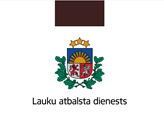 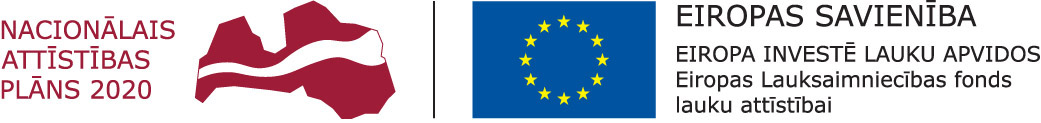 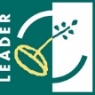 Eiropas SavienībasEiropas Lauksaimniecības fonda lauku attīstībai(ELFLA)Atklātu projektu iesniegumu konkursaLatvijas Lauku attīstības programmas 2014–2020. gadamapakšpasākuma 19.2. „Darbības īstenošana saskaņā ar sabiedrības virzītas vietējās attīstības stratēģiju” aktivitātes 19.2.1. „Vietējās ekonomikas stiprināšanas iniciatīvas”projekta iesniegumsA. INFORMĀCIJA PAR PRETENDENTU PROJEKTA IESNIEGUMA IESNIEGŠANAS MĒNEŠA PIRMAJĀ DATUMĀA.1. Darbības aprakstsA.2. Kopprojekta dalībnieki (ja attiecas)A.3. Pretendenta ražošanas ēkas un būves, tehnika un iekārtas* (par kopprojektu aizpilda katrs kopprojekta dalībnieks):A.4. Pretendenta saņemtais publiskais finansējums un (vai) iesniegtie projektu iesniegumi citās iestādēs Eiropas Savienības fondu (ERAF u.c.) un valsts un pašvaldības finansētajos investīciju pasākumos, ja šis finansējums ir saistīts ar projektā plānoto investīciju.A.4.1. Ja atbilde ir "Jā", lūdzu sniegt informāciju par projektiemB. INFORMĀCIJA PAR PROJEKTUB.1. Aktivitātes darbības un to ieguldījums LAP mērķa virzienos* LAP mērķa virziens „Sekmēt vietējo attīstību lauku apvidos”.B.1.1. Īstenojot projektu, papildus tiek veikts ieguldījums šādos LAP mērķa virzienosB.2. Projekta ietekme uz klimata pārmaiņāmB.2.1. Ja atbilde ir „Jā”, lūdzu, aprakstīt, kādā veidāB.3. Projekta īstenošanas radītie jauninājumiB.3.1. Ja atbilde ir „Jā”, lūdzu, aprakstīt, kādus jauninājumusB.4. Pēc projekta īstenošanas sasniedzamie rādītāji* Neattiecas uz pretendentu, kas uzsāk saimniecisko darbību.** Par vienu darbavietu tiek uzskatīta darbavieta, kad noslēgts darba līgums ar darbiniekam noteiktu normālo darba laiku, vai pašnodarbinātas personas saimnieciskās darbības uzsākšana, vai vairākas darbavietas sezonas rakstura darbu veikšanai, kurās kopā nostrādāto stundu skaits kalendārajā gadā atbilst normālam darba laikam.B.4.1. Pēc kopprojekta īstenošanas sasniedzamie rādītāji, ja par tā īstenošanu noslēgts līgums (aizpilda atbilstošo rādītāju, ja nepieciešams)* Norāda kopprojekta dalībnieka nosaukumu.** Par vienu darbavietu tiek uzskatīta darbavieta, kad noslēgts darba līgums ar darbiniekam noteiktu normālo darba laiku, vai pašnodarbinātas personas saimnieciskās darbības uzsākšana, vai vairākas darbavietas sezonas rakstura darbu veikšanai, kurās kopā nostrādāto stundu skaits kalendārajā gadā atbilst normālam darba laikam.B.5. Projekta mērķisB.6. Projekta aprakstsB.7. Projekta īstenošanas vietaB.8. Projekta laikā plānots iegādāties šādus pamatlīdzekļusB.9. Projekta iesnieguma kopējās un attiecināmās izmaksasAtbilstoši B.1. sadaļaiB.10. Pārējās neattiecināmās izmaksasB.11. Rēķinu priekšapmaksas pieprasījums (ja atbalsta pretendents ir biedrība, nodibinājums vai reliģiska organizācija)B.12. Projekta ietekmes uz apkārtējo vidi aprakstsB.13. Projekta informācijas un publicitātes pasākumiB.14. Projektā izmantotā pamatizejviela un paredzētais gala produkts (aizpilda, ja pretendē uz atbalstu B darbībā)B.15. Papildu informācija, kas sniedzama saskaņā ar sabiedrības virzītu vietējās attīstības stratēģijuC. FINANŠU INFORMĀCIJA (Par kopprojektu aizpilda katrs kopprojekta dalībnieks. Šo sadaļu neaizpilda, ja atbalsta pretendents ir vietējā pašvaldība) C.1. Ražošanas apjoms (sākot ar pēdējo noslēgto gadu un beidzot ar gadu pēc projekta īstenošanas)** Ja pretendents ir juridiska vai fiziska persona, kas plāno veikt saimniecisku darbību, ražošanas apjoma aprēķins jāiesniedz vismaz par diviem noslēgtajiem gadiem pēc projekta īstenošanas.C.2. Izmaksas (sākot ar pēdējo noslēgto gadu un beidzot ar gadu pēc projekta īstenošanas)** Ja pretendents ir juridiska vai fiziska persona, kas plāno veikt saimniecisku darbību, izmaksu aprēķins jāiesniedz vismaz par diviem noslēgtajiem gadiem pēc projekta īstenošanas.C.2.1. Mainīgās un fiksētās izmaksas (par pēdējo noslēgto gadu un gadu pēc projekta īstenošanas)C.3. Naudas plūsmas pārskats pa gadiem (projekta iesniegšanas gadā, visos īstenošanas gados, gadā pēc projekta īstenošanas)** Ja pretendents ir juridiska vai fiziska persona, kas plāno veikt saimniecisku darbību, naudas plūsmas pārskats jāiesniedz vismaz par diviem noslēgtajiem gadiem pēc projekta īstenošanas.D. PAVADDOKUMENTID.1. Iesniedzamie dokumenti:Piezīmes.1 Iepirkuma dokumentus, kas saistīti ar būvniecības izmaksām, var iesniegt kopā ar projekta iesniegumu vai sešu mēnešu laikā pēc tam, kad stājies spēkā Lauku atbalsta dienesta lēmums par projekta iesnieguma apstiprināšanu, bet ne vēlāk kā piecu darbdienu laikā pēc iepirkuma procedūras pabeigšanas.2 Iepirkuma dokumentus, kas saistīti ar preces iegādi vai pakalpojumu (izņemot būvdarbus), var iesniegt kopā ar projekta iesniegumu vai sešu mēnešu laikā pēc tam, kad stājies spēkā Lauku atbalsta dienesta lēmums par projekta iesnieguma apstiprināšanu, bet ne vēlāk kā piecu darbdienu laikā pēc iepirkuma procedūras pabeigšanas.3 Ja atbalsta saņemšanai izmanto rēķinu priekšapmaksu, iesniedz kopā ar rēķina priekšapmaksas pieprasījumu un iepirkuma dokumentiem, kas saistīti ar būvniecības izmaksām. 4 Saskaņā ar normatīvajiem aktiem par valsts un Eiropas Savienības atbalsta piešķiršanu, administrēšanu un uzraudzību lauku un zivsaimniecības attīstībai 2014.–2020. gada plānošanas periodā.5 Var iesniegt sešu mēnešu laikā pēc tam, kad stājies spēkā Lauku atbalsta dienesta lēmums par projekta iesnieguma apstiprināšanu.6 Var iesniegt deviņu mēnešu laikā pēc tam, kad stājies spēkā Lauku atbalsta dienesta lēmums par projekta iesnieguma apstiprināšanu.Piezīme. *Dokumenta rekvizītus “datums” un “paraksts” neaizpilda, ja dokuments ir sagatavots atbilstoši normatīvajiem aktiem par elektronisko dokumentu noformēšanu.2. pielikumsMinistru kabineta2015. gada 13. oktobranoteikumiem Nr.590Eiropas SavienībasEiropas Lauksaimniecības fonda lauku attīstībai(ELFLA)Atklātu projektu iesniegumu konkursaLatvijas Lauku attīstības programmas 2014.–2020. gadamapakšpasākuma 19.2. „Darbības īstenošana saskaņā ar sabiedrības virzītas vietējās attīstības stratēģiju” aktivitātes 19.2.2. „Vietas potenciāla attīstības iniciatīvas”projekta iesniegumsA. INFORMĀCIJA PAR PRETENDENTU PROJEKTA IESNIEGUMA IESNIEGŠANAS MĒNEŠA PIRMAJĀ DATUMĀA.1. Darbības aprakstsA.2. Pretendenta saņemtais publiskais finansējums un (vai) iesniegtie projektu iesniegumi citās iestādēs Eiropas Savienības fondu (ERAF u.c.) un valsts un pašvaldības finansētajos investīciju pasākumos, ja šis finansējums ir saistīts ar projektā plānoto investīciju.A.2.1. Ja atbilde ir "Jā", lūdzu, sniegt informāciju par projektiemB. INFORMĀCIJA PAR PROJEKTUB.1. Aktivitātes darbības un to ieguldījums LAP mērķa virzienos* Eiropas Savienības lauku attīstības prioritāte „Sekmēt vietējo attīstību lauku apvidos”B.2. Projekta ietekme uz klimata pārmaiņāmB.2.1. Ja atbilde ir „Jā”, lūdzu, aprakstīt, kādā veidāB.3. Projekta īstenošanas radītie jauninājumiB.3.1. Ja atbilde ir „Jā”, lūdzu, aprakstīt, kādus jauninājumusB.4. Pēc projekta īstenošanas sasniedzamie rādītāji** Rādītājus atbalsta pretendents sasniedz ne vēlāk kā trešajā noslēgtajā gadā pēc projekta īstenošanas. B.5. Projekta mērķis:B.6. Projekta aprakstsB.7. Projekta īstenošanas vietaB.8. Projekta iesnieguma kopējās un attiecināmās izmaksas* Atbilstoši B.1. sadaļaiB.9. Pārējās neattiecināmās izmaksasB.10. Rēķinu priekšapmaksas pieprasījums (ja atbalsta pretendents ir biedrība, nodibinājums vai reliģiska organizācija)B.11. Projekta ietekmes uz apkārtējo vidi aprakstsB.12. Projekta informācijas un publicitātes pasākumiB.13. Papildu informācija, kas sniedzama saskaņā ar sabiedrības virzītu vietējās attīstības stratēģijuC. PAVADDOKUMENTIC.1. Iesniedzamie dokumenti:Piezīmes.1 Iepirkuma dokumentus, kas saistīti ar būvniecības izmaksām, var iesniegt kopā ar projekta iesniegumu vai sešu mēnešu laikā pēc tam, kad stājies spēkā Lauku atbalsta dienesta lēmums par projekta iesnieguma apstiprināšanu, bet ne vēlāk kā piecu darbdienu laikā pēc iepirkuma procedūras pabeigšanas. 2 Iepirkuma dokumentus, kas saistīti ar preces iegādi vai pakalpojumu (izņemot būvdarbus), var iesniegt kopā ar projekta iesniegumu vai sešu mēnešu laikā pēc tam, kad stājies spēkā Lauku atbalsta dienesta lēmums par projekta iesnieguma apstiprināšanu, bet ne vēlāk kā piecu darbdienu laikā pēc iepirkuma procedūras pabeigšanas.3 Ja atbalsta saņemšanai izmanto rēķinu priekšapmaksu, iesniedz kopā ar rēķina priekšapmaksas pieprasījumu un iepirkuma dokumentiem, kas saistīti ar būvniecības izmaksām.4 Saskaņā ar normatīvajiem aktiem par valsts un Eiropas Savienības atbalsta piešķiršanu, administrēšanu un uzraudzību lauku un zivsaimniecības attīstībai 2014.–2020. gada plānošanas periodā.5 Var iesniegt sešu mēnešu laikā pēc tam, kad stājies spēkā Lauku atbalsta dienesta lēmums par projekta iesnieguma apstiprināšanu.6 Var iesniegt deviņu mēnešu laikā pēc tam, kad stājies spēkā Lauku atbalsta dienesta lēmums par projekta iesnieguma apstiprināšanu.Piezīme. *Dokumenta rekvizītus “datums” un “paraksts” neaizpilda, ja dokuments ir sagatavots atbilstoši normatīvajiem aktiem par elektronisko dokumentu noformēšanu.3.pielikumsMinistru kabineta2015.gada 13.oktobranoteikumiem Nr. 590Pārskats par atbalsta saņēmēja saimnieciskās darbības rādītājiem pēc projekta īstenošanas Eiropas Lauksaimniecības fonda lauku attīstībai apakšpasākuma „Darbību īstenošana saskaņā ar sabiedrības virzītas vietējās attīstības stratēģiju” aktivitātē “Vietējās ekonomikas stiprināšanas iniciatīvas”1. VISPĀRĪGĀ INFORMĀCIJA2. DARBASPĒKS3. SASNIEDZAMO MĒRĶU IZPILDES RĀDĪTĀJI (kopprojektam norāda, uz kuru kopprojekta dalībnieku attiecas atbilstošais rādītājs)4. AR TŪRISMA JOMAS POPULARIZĒŠANU SAISTĪTAS INSTITŪCIJAS TĪMEKĻVIETNE, KURĀ ATBALSTA SAŅĒMĒJS IR IEKĻAUTS KĀ TŪRISMA PAKALPOJUMA SNIEDZĒJS (ja projektā ir izveidota jauna tūrisma mītne):”Ministru prezidents								Māris KučinskisZemkopības ministrs								Jānis Dūklavs22.07.2016. 11:549001A.Karlsone67027077, Andra.Karlsone@zm.gov.lvAttiecināmā sabiedrības virzītas vietējās attīstības stratēģijas rīcībaVietējā rīcības grupaPretendents	Projekta iesniedzēja reģ. Nr./personas kodsKlienta numursAdrese korespondencei (adrese, pasta indekss)Projekta īstenošanas vieta (adrese, pasta indekss)Projekta vadītājsKontakttālruņa numurs, e-pasta adreseProjekta nosaukumsProjekta Nr.Pašreizējās darbības apraksts Ražošanas ēkas un būves, tehnika un iekārtasRažošanas ēkas un būves, tehnika un iekārtasRažošanas ēkas un būves, tehnika un iekārtasRažošanas ēkas un būves, tehnika un iekārtasRažošanas ēkas un būves, tehnika un iekārtasRažošanas ēkas un būves, tehnika un iekārtasRažošanas ēkas un būves, tehnika un iekārtasRažošanas ēkas un būves, tehnika un iekārtasNosaukums, tehnikas un iekārtas marka vai modelisNosaukums, tehnikas un iekārtas marka vai modelisĪpašumā, skaitsNomā esošās, skaitsIzlaides vai izveidošanas gadsJauda, ietilpība/ mērvienībaJa tehnika vai iekārta tiks papildināta vai aizstāta, atzīmēt konkrētoRažošanas ēkas un būvesXRažošanas ēkas un būvesXRažošanas ēkas un būvesXRažošanas ēkas un būvesXRažošanas ēkas un būvesXRažošanas ēkas un būvesXTehnika un iekārtasTehnika un iekārtasTehnika un iekārtasTehnika un iekārtasTehnika un iekārtasTehnika un iekārtas* Ja pretendenta īpašumā vai nomā esošo pamatlīdzekļu skaits ir ļoti liels, projekta iesnieguma pielikumā iespējams pievienot atsevišķu pamatlīdzekļu sarakstu. Ja pretendents ir vietējā pašvaldība, tā sniedz informāciju tikai par ražošanas ēkām un būvēm, tehniku un iekārtām, kam ir saistība ar projektu.* Ja pretendenta īpašumā vai nomā esošo pamatlīdzekļu skaits ir ļoti liels, projekta iesnieguma pielikumā iespējams pievienot atsevišķu pamatlīdzekļu sarakstu. Ja pretendents ir vietējā pašvaldība, tā sniedz informāciju tikai par ražošanas ēkām un būvēm, tehniku un iekārtām, kam ir saistība ar projektu.* Ja pretendenta īpašumā vai nomā esošo pamatlīdzekļu skaits ir ļoti liels, projekta iesnieguma pielikumā iespējams pievienot atsevišķu pamatlīdzekļu sarakstu. Ja pretendents ir vietējā pašvaldība, tā sniedz informāciju tikai par ražošanas ēkām un būvēm, tehniku un iekārtām, kam ir saistība ar projektu.* Ja pretendenta īpašumā vai nomā esošo pamatlīdzekļu skaits ir ļoti liels, projekta iesnieguma pielikumā iespējams pievienot atsevišķu pamatlīdzekļu sarakstu. Ja pretendents ir vietējā pašvaldība, tā sniedz informāciju tikai par ražošanas ēkām un būvēm, tehniku un iekārtām, kam ir saistība ar projektu.* Ja pretendenta īpašumā vai nomā esošo pamatlīdzekļu skaits ir ļoti liels, projekta iesnieguma pielikumā iespējams pievienot atsevišķu pamatlīdzekļu sarakstu. Ja pretendents ir vietējā pašvaldība, tā sniedz informāciju tikai par ražošanas ēkām un būvēm, tehniku un iekārtām, kam ir saistība ar projektu.* Ja pretendenta īpašumā vai nomā esošo pamatlīdzekļu skaits ir ļoti liels, projekta iesnieguma pielikumā iespējams pievienot atsevišķu pamatlīdzekļu sarakstu. Ja pretendents ir vietējā pašvaldība, tā sniedz informāciju tikai par ražošanas ēkām un būvēm, tehniku un iekārtām, kam ir saistība ar projektu.* Ja pretendenta īpašumā vai nomā esošo pamatlīdzekļu skaits ir ļoti liels, projekta iesnieguma pielikumā iespējams pievienot atsevišķu pamatlīdzekļu sarakstu. Ja pretendents ir vietējā pašvaldība, tā sniedz informāciju tikai par ražošanas ēkām un būvēm, tehniku un iekārtām, kam ir saistība ar projektu.* Ja pretendenta īpašumā vai nomā esošo pamatlīdzekļu skaits ir ļoti liels, projekta iesnieguma pielikumā iespējams pievienot atsevišķu pamatlīdzekļu sarakstu. Ja pretendents ir vietējā pašvaldība, tā sniedz informāciju tikai par ražošanas ēkām un būvēm, tehniku un iekārtām, kam ir saistība ar projektu.Līdz šī projekta iesnieguma iesniegšanas brīdim pretendents ir saņēmis publisko finansējumu un (vai) ir iesniedzis projekta iesniegumu par citiem Eiropas Savienības fondu un valsts un pašvaldības finansētajiem investīciju pasākumiem un šis finansējums ir saistīts ar projektā plānoto investīciju.JāLīdz šī projekta iesnieguma iesniegšanas brīdim pretendents ir saņēmis publisko finansējumu un (vai) ir iesniedzis projekta iesniegumu par citiem Eiropas Savienības fondu un valsts un pašvaldības finansētajiem investīciju pasākumiem un šis finansējums ir saistīts ar projektā plānoto investīciju.NēNr.p.k.Fonda nosaukums, atbalsta institūcijas nosaukumsProjekta nosaukums un projekta Nr. Projekta īstenošanas stadija (saņemts finansējums; projekts pašlaik tiek īstenots; projekts iesniegts vērtēšanai)Projekta īstenošanas laiks (mm/gggg) līdz (mm/gggg)Attiecināmo izmaksu summa (EUR)Publiskais finan-sējums (EUR) Saistītā projekta saturiskā saistība Eiropas Savienības finansētie projekti Eiropas Savienības finansētie projekti Eiropas Savienības finansētie projekti Eiropas Savienības finansētie projekti Eiropas Savienības finansētie projekti Eiropas Savienības finansētie projekti Eiropas Savienības finansētie projekti Eiropas Savienības finansētie projekti Citi projekti (valsts un pašvaldības finansētie projekti u.tml.)Citi projekti (valsts un pašvaldības finansētie projekti u.tml.)Citi projekti (valsts un pašvaldības finansētie projekti u.tml.)Citi projekti (valsts un pašvaldības finansētie projekti u.tml.)Citi projekti (valsts un pašvaldības finansētie projekti u.tml.)Citi projekti (valsts un pašvaldības finansētie projekti u.tml.)Citi projekti (valsts un pašvaldības finansētie projekti u.tml.)Citi projekti (valsts un pašvaldības finansētie projekti u.tml.)DarbībaMērķa virziensMērķa virziensA – Jaunu produktu un pakalpojumu radīšana, esošo produktu un pakalpojumu attīstīšana, to realizēšana tirgū un kvalitatīvu darba apstākļu radīšana6B*B – Lauksaimniecības produktu pārstrāde, to realizēšana tirgū un kvalitatīvu darba apstākļu radīšana6B*C – Tādas vides radīšana vai labiekārtošana, kurā tiek realizēta vietējā produkcija, jaunu realizācijas veidu ieviešana un to atpazīstamības tēla veidošana6B*D – Darbinieku produktivitātes kāpināšana6B*LAP mērķa virziensLAP mērķa virziensAtzīmē atbilstošoSekmēt inovāciju, sadarbību un zināšanu bāzes attīstību lauku apvidos1APrimāro ražotāju konkurētspējas uzlabošana, tos labāk integrējot lauksaimniecības pārtikas apritē, izmantojot kvalitātes shēmas, piešķirot papildu vērtību lauksaimniecības produktiem, veicinot noietu vietējos tirgos un izmantojot īsas piegādes ķēdes, ražotāju grupas un organizācijas un starpnozaru organizācijas3AVeicināt dažādošanu, mazu uzņēmumu izveidi un attīstīšanu, kā arī darbavietu radīšanu6AProjekta īstenošana sekmē mērķu sasniegšanu saistībā ar klimata pārmaiņām JāProjekta īstenošana sekmē mērķu sasniegšanu saistībā ar klimata pārmaiņām NēVai projekta īstenošana ieviesīs jauninājumus sabiedrības virzītas vietējās attīstības stratēģiju īstenošanas teritorijā? JāVai projekta īstenošana ieviesīs jauninājumus sabiedrības virzītas vietējās attīstības stratēģiju īstenošanas teritorijā? NēNr.p.kRezultātu indikatoriAtzīmēt atbilstošoAtzīmēt atbilstošoPēdējā noslēgtajā gadā pirms projekta iesniegšanas * Sagaidāmā vērtība pēc projekta īstenošanasNr.p.kRezultātu indikatoriAtzīmēt atbilstošoAtzīmēt atbilstošo_____. gads3. gadsJuridiska vai fiziska persona, kura veic saimniecisko darbību vai nodarbojas ar lauksaimniecības produktu, izņemot zivsaimniecības produktu, pārstrādi un kuras apgrozījums ir ne vairāk kā 70 000 euro gadā, un juridiska vai fiziska persona, kas iesniedz projektu saistībā ar C darbību (izņemot lauksaimniecības pakalpojumu kooperatīvā sabiedrība, mežsaimniecības pakalpojumu kooperatīvs sabiedrība)Juridiska vai fiziska persona, kura veic saimniecisko darbību vai nodarbojas ar lauksaimniecības produktu, izņemot zivsaimniecības produktu, pārstrādi un kuras apgrozījums ir ne vairāk kā 70 000 euro gadā, un juridiska vai fiziska persona, kas iesniedz projektu saistībā ar C darbību (izņemot lauksaimniecības pakalpojumu kooperatīvā sabiedrība, mežsaimniecības pakalpojumu kooperatīvs sabiedrība)Juridiska vai fiziska persona, kura veic saimniecisko darbību vai nodarbojas ar lauksaimniecības produktu, izņemot zivsaimniecības produktu, pārstrādi un kuras apgrozījums ir ne vairāk kā 70 000 euro gadā, un juridiska vai fiziska persona, kas iesniedz projektu saistībā ar C darbību (izņemot lauksaimniecības pakalpojumu kooperatīvā sabiedrība, mežsaimniecības pakalpojumu kooperatīvs sabiedrība)Juridiska vai fiziska persona, kura veic saimniecisko darbību vai nodarbojas ar lauksaimniecības produktu, izņemot zivsaimniecības produktu, pārstrādi un kuras apgrozījums ir ne vairāk kā 70 000 euro gadā, un juridiska vai fiziska persona, kas iesniedz projektu saistībā ar C darbību (izņemot lauksaimniecības pakalpojumu kooperatīvā sabiedrība, mežsaimniecības pakalpojumu kooperatīvs sabiedrība)XX1Neto apgrozījums tiek palielināts vismaz par 10%, EURNeto apgrozījums tiek palielināts vismaz par 10%, EUR2Neto apgrozījums tiek palielināts vismaz par 30% no projekta attiecināmo izmaksu summas, EURNeto apgrozījums tiek palielināts vismaz par 30% no projekta attiecināmo izmaksu summas, EUR3Ražošanas apjoms tiek palielināts vismaz par 10%Ražošanas apjoms tiek palielināts vismaz par 10%4Jaunas darbavietas radīšana**Jaunas darbavietas radīšana**Juridiska vai fiziska persona, kas plāno veikt saimniecisko darbību vai nodarboties ar lauksaimniecības produktu, izņemot zivsaimniecības produktu, pārstrādi (izņemot lauksaimniecības pakalpojumu kooperatīvā sabiedrība, mežsaimniecības pakalpojumu kooperatīvā sabiedrība un vietējā pašvaldība)Juridiska vai fiziska persona, kas plāno veikt saimniecisko darbību vai nodarboties ar lauksaimniecības produktu, izņemot zivsaimniecības produktu, pārstrādi (izņemot lauksaimniecības pakalpojumu kooperatīvā sabiedrība, mežsaimniecības pakalpojumu kooperatīvā sabiedrība un vietējā pašvaldība)Juridiska vai fiziska persona, kas plāno veikt saimniecisko darbību vai nodarboties ar lauksaimniecības produktu, izņemot zivsaimniecības produktu, pārstrādi (izņemot lauksaimniecības pakalpojumu kooperatīvā sabiedrība, mežsaimniecības pakalpojumu kooperatīvā sabiedrība un vietējā pašvaldība)Juridiska vai fiziska persona, kas plāno veikt saimniecisko darbību vai nodarboties ar lauksaimniecības produktu, izņemot zivsaimniecības produktu, pārstrādi (izņemot lauksaimniecības pakalpojumu kooperatīvā sabiedrība, mežsaimniecības pakalpojumu kooperatīvā sabiedrība un vietējā pašvaldība)XX1Neto apgrozījums tiek sasniegts vismaz 30% apmērā no projekta attiecināmo izmaksu summas, EURNeto apgrozījums tiek sasniegts vismaz 30% apmērā no projekta attiecināmo izmaksu summas, EURX2Jaunas darbavietas radīšana**Jaunas darbavietas radīšana**XLauksaimniecības pakalpojumu kooperatīvā sabiedrība, mežsaimniecības pakalpojumu kooperatīvā sabiedrībaLauksaimniecības pakalpojumu kooperatīvā sabiedrība, mežsaimniecības pakalpojumu kooperatīvā sabiedrībaLauksaimniecības pakalpojumu kooperatīvā sabiedrība, mežsaimniecības pakalpojumu kooperatīvā sabiedrībaLauksaimniecības pakalpojumu kooperatīvā sabiedrība, mežsaimniecības pakalpojumu kooperatīvā sabiedrībaXX1Biedru skaitsBiedru skaits2Neto apgrozījums ar kooperatīvās sabiedrības biedriem tiek palielināts vismaz par 10%, EURNeto apgrozījums ar kooperatīvās sabiedrības biedriem tiek palielināts vismaz par 10%, EUR3Neto apgrozījums ar kooperatīvās sabiedrības biedriem tiek palielināts vismaz par 30% no projekta attiecināmo izmaksu summas, EURNeto apgrozījums ar kooperatīvās sabiedrības biedriem tiek palielināts vismaz par 30% no projekta attiecināmo izmaksu summas, EUR4Neto apgrozījums no produktu pārstrādes tiek palielināts vismaz par 10%, EURNeto apgrozījums no produktu pārstrādes tiek palielināts vismaz par 10%, EUR5Neto apgrozījums no produktu pārstrādes tiek palielināts vismaz par 30% no projekta attiecināmo izmaksu summas, EURNeto apgrozījums no produktu pārstrādes tiek palielināts vismaz par 30% no projekta attiecināmo izmaksu summas, EUR6Ražošanas apjoms no produktu pārstrādes tiek palielināts vismaz par 10% Ražošanas apjoms no produktu pārstrādes tiek palielināts vismaz par 10% Atbilstošie vietējās rīcības grupas sabiedrības virzītā vietējā attīstības stratēģijā minētie sasniedzamie rādītāji, norādot vērtībuAtbilstošie vietējās rīcības grupas sabiedrības virzītā vietējā attīstības stratēģijā minētie sasniedzamie rādītāji, norādot vērtībuAtbilstošie vietējās rīcības grupas sabiedrības virzītā vietējā attīstības stratēģijā minētie sasniedzamie rādītāji, norādot vērtībuAtbilstošie vietējās rīcības grupas sabiedrības virzītā vietējā attīstības stratēģijā minētie sasniedzamie rādītāji, norādot vērtībuXXDarbinieku produktivitātes kāpināšanaDarbinieku produktivitātes kāpināšanaDarbinieku produktivitātes kāpināšanaDarbinieku produktivitātes kāpināšanaSkaitsSkaits1To darbinieku skaits, kuri pēc projekta īstenošanas turpina darba attiecības vismaz 18 mēnešus To darbinieku skaits, kuri pēc projekta īstenošanas turpina darba attiecības vismaz 18 mēnešus To darbinieku skaits, kuri pēc projekta īstenošanas turpina darba attiecības vismaz 18 mēnešus Rezultātu indikatoriAtzīmēt ar X atbilstošoPēdējā noslēgtajā gadā pirms projekta iesniegšanas Sagaidāmā vērtība pēc projekta īstenošanasRezultātu indikatoriAtzīmēt ar X atbilstošo_____. gads3. gadsJuridiska vai fiziska persona, kura veic saimniecisko darbību vai nodarbojas ar lauksaimniecības produktu, izņemot zivsaimniecības produktu, pārstrādi; juridiska vai fiziska persona, kas iesniedz projektu saistībā ar C darbību (izņemot lauksaimniecības pakalpojumu kooperatīvā sabiedrība, mežsaimniecības pakalpojumu kooperatīvā sabiedrība)Juridiska vai fiziska persona, kura veic saimniecisko darbību vai nodarbojas ar lauksaimniecības produktu, izņemot zivsaimniecības produktu, pārstrādi; juridiska vai fiziska persona, kas iesniedz projektu saistībā ar C darbību (izņemot lauksaimniecības pakalpojumu kooperatīvā sabiedrība, mežsaimniecības pakalpojumu kooperatīvā sabiedrība)Juridiska vai fiziska persona, kura veic saimniecisko darbību vai nodarbojas ar lauksaimniecības produktu, izņemot zivsaimniecības produktu, pārstrādi; juridiska vai fiziska persona, kas iesniedz projektu saistībā ar C darbību (izņemot lauksaimniecības pakalpojumu kooperatīvā sabiedrība, mežsaimniecības pakalpojumu kooperatīvā sabiedrība)Juridiska vai fiziska persona, kura veic saimniecisko darbību vai nodarbojas ar lauksaimniecības produktu, izņemot zivsaimniecības produktu, pārstrādi; juridiska vai fiziska persona, kas iesniedz projektu saistībā ar C darbību (izņemot lauksaimniecības pakalpojumu kooperatīvā sabiedrība, mežsaimniecības pakalpojumu kooperatīvā sabiedrība)1. Neto apgrozījums tiek palielināts vismaz par 10%, EURXX*2. Neto apgrozījums tiek palielināts vismaz par 30% no projekta attiecināmo izmaksu summas, EURXX*2. Ražošanas apjoms tiek palielināts par 10%XX*2. Jaunas darbavietas radīšana**XX*Lauksaimniecības pakalpojumu kooperatīvā sabiedrība, mežsaimniecības pakalpojumu kooperatīvā sabiedrībaLauksaimniecības pakalpojumu kooperatīvā sabiedrība, mežsaimniecības pakalpojumu kooperatīvā sabiedrībaLauksaimniecības pakalpojumu kooperatīvā sabiedrība, mežsaimniecības pakalpojumu kooperatīvā sabiedrībaLauksaimniecības pakalpojumu kooperatīvā sabiedrība, mežsaimniecības pakalpojumu kooperatīvā sabiedrība1. Biedru skaitsXX*2. Neto apgrozījums ar kooperatīvās sabiedrības biedriem tiek palielināts vismaz par 10%, EURXX*3. Neto apgrozījums ar kooperatīvās sabiedrības biedriem tiek palielināts vismaz par 30% no projekta attiecināmo izmaksu summas, EURXX*4.Neto apgrozījums no produktu pārstrādes tiek palielināts vismaz par 10%, EURXX*5. Neto apgrozījums no produktu pārstrādes tiek palielināts vismaz par 30% no projekta attiecināmo izmaksu summas, EURXX*6. Ražošanas apjoms no produktu pārstrādes tiek palielināts par 10%XX*Atbilstošie vietējās rīcības grupas sabiedrības virzītā vietējā attīstības stratēģijā minētie sasniedzamie rādītāji, norādot vērtībuAtbilstošie vietējās rīcības grupas sabiedrības virzītā vietējā attīstības stratēģijā minētie sasniedzamie rādītāji, norādot vērtībuXXB.6.1. Projekta apraksts un tā nepieciešamības pamatojums (tostarp aktivitāšu, investīciju apraksts un nepieciešamības pamatojums, tirgus analīze, konkurentu novērtējums, preces vai pakalpojumu apraksts)B.6.2. Projekta īstenošanas laika grafiksB.6.3. Projekta finansēšanas apraksts (finanšu līdzekļu avoti, projekta vadībai nepieciešamie resursi)PilsētaNovads, pagastsĪstenošanas adreseProjekta īstenošanas vietas kadastra numurs:Projekta īstenošanas vietas kadastra numurs:Zemei (ja tiek veikta būvniecība, būves pārbūve, teritorijas labiekārtošana, uzstādītas stacionārās iekārtas u.c.)Būvēm, kurās tiek uzstādītas stacionārās iekārtas vai kuras tiek pārbūvētas, ierīkotas vai atjaunotas u.c.Pārvietojamai tehnikai un citiem pamatlīdzekļiem norāda to atrašanās vietas kadastra numuruNr.Nosaukums, modelis vai markaSkaitsJa pamatlīdzeklis papildina vai aizstāj esošos pamatlīdzekļus, norādīt pamatlīdzekļa vienības Nr. no A.3.tabulas (ja attiecas)Jauda, ražība, celtspēja (ietilpība/ mērvienība)Jauda, ražība, celtspēja % pret aizstājamo vienību vai vienībām (ja piemērojams)Pamatlīdzeklis, kas aizstās esošos pamatlīdzekļus (jābūt vismaz par 25 % lielākai jaudai, ražībai vai celtspējai)Pamatlīdzeklis, kas aizstās esošos pamatlīdzekļus (jābūt vismaz par 25 % lielākai jaudai, ražībai vai celtspējai)Pamatlīdzeklis, kas aizstās esošos pamatlīdzekļus (jābūt vismaz par 25 % lielākai jaudai, ražībai vai celtspējai)Pamatlīdzeklis, kas aizstās esošos pamatlīdzekļus (jābūt vismaz par 25 % lielākai jaudai, ražībai vai celtspējai)Pamatlīdzeklis, kas aizstās esošos pamatlīdzekļus (jābūt vismaz par 25 % lielākai jaudai, ražībai vai celtspējai)Pamatlīdzeklis, kas aizstās esošos pamatlīdzekļus (jābūt vismaz par 25 % lielākai jaudai, ražībai vai celtspējai)Pamatlīdzeklis, kas papildina esošos pamatlīdzekļus, kuri ir vecāki par 10 gadiemPamatlīdzeklis, kas papildina esošos pamatlīdzekļus, kuri ir vecāki par 10 gadiemPamatlīdzeklis, kas papildina esošos pamatlīdzekļus, kuri ir vecāki par 10 gadiemPamatlīdzeklis, kas papildina esošos pamatlīdzekļus, kuri ir vecāki par 10 gadiemPamatlīdzeklis, kas papildina esošos pamatlīdzekļus, kuri ir vecāki par 10 gadiemPamatlīdzeklis, kas papildina esošos pamatlīdzekļus, kuri ir vecāki par 10 gadiemPamatlīdzeklis, kas būtiski mainīs ražošanas vai tehnoloģijas raksturuPamatlīdzeklis, kas būtiski mainīs ražošanas vai tehnoloģijas raksturuPamatlīdzeklis, kas būtiski mainīs ražošanas vai tehnoloģijas raksturuPamatlīdzeklis, kas būtiski mainīs ražošanas vai tehnoloģijas raksturuPamatlīdzeklis, kas būtiski mainīs ražošanas vai tehnoloģijas raksturuPamatlīdzeklis, kas būtiski mainīs ražošanas vai tehnoloģijas raksturuCits (programmnodrošinājums u. c.)Cits (programmnodrošinājums u. c.)Cits (programmnodrošinājums u. c.)Cits (programmnodrošinājums u. c.)Cits (programmnodrošinājums u. c.)Cits (programmnodrošinājums u. c.)Izmaksu pozīcijas sadalījumā pa plānotajām projekta darbībām un projekta posmiemIzmaksu pozīcijas sadalījumā pa plānotajām projekta darbībām un projekta posmiemmērvienība (m3/m2/gab/m/ kompl)mērvienība (m3/m2/gab/m/ kompl)Vienību skaitsVienību skaitsKopā izmaksas, EURKopā izmaksas, EURAttiecināmās izmaksas, EURAttiecināmās izmaksas, EURAtbalsta intensitāte, %Publiskais finansējums, EURPrivātais finansējums, EURMaksājuma pieprasījuma iesniegšanas datums (DD.MM.GGGG.)Izmaksu atbilstība darbībām
(A, B, C, D)*Izmaksu pozīcijas sadalījumā pa plānotajām projekta darbībām un projekta posmiemIzmaksu pozīcijas sadalījumā pa plānotajām projekta darbībām un projekta posmiemmērvienība (m3/m2/gab/m/ kompl)mērvienība (m3/m2/gab/m/ kompl)Vienību skaitsVienību skaitsar PVNbez PVNAttiecināmās izmaksas, EURAttiecināmās izmaksas, EURAtbalsta intensitāte, %Publiskais finansējums, EURPrivātais finansējums, EURMaksājuma pieprasījuma iesniegšanas datums (DD.MM.GGGG.)Izmaksu atbilstība darbībām
(A, B, C, D)*11223345667891. Jaunu pamatlīdzekļu un programmnodrošinājuma iegāde1. Jaunu pamatlīdzekļu un programmnodrošinājuma iegāde1. Jaunu pamatlīdzekļu un programmnodrošinājuma iegāde1. Jaunu pamatlīdzekļu un programmnodrošinājuma iegāde1. Jaunu pamatlīdzekļu un programmnodrošinājuma iegāde1. Jaunu pamatlīdzekļu un programmnodrošinājuma iegāde1. Jaunu pamatlīdzekļu un programmnodrošinājuma iegāde1. Jaunu pamatlīdzekļu un programmnodrošinājuma iegāde1. Jaunu pamatlīdzekļu un programmnodrošinājuma iegāde1. Jaunu pamatlīdzekļu un programmnodrošinājuma iegāde1. Jaunu pamatlīdzekļu un programmnodrošinājuma iegāde1. Jaunu pamatlīdzekļu un programmnodrošinājuma iegāde1. Jaunu pamatlīdzekļu un programmnodrošinājuma iegāde1. Jaunu pamatlīdzekļu un programmnodrošinājuma iegāde1. Jaunu pamatlīdzekļu un programmnodrošinājuma iegāde----- - ---------------------------Pamatlīdzekļu un programmnodrošinājuma iegādes izmaksas, kopā Pamatlīdzekļu un programmnodrošinājuma iegādes izmaksas, kopā Pamatlīdzekļu un programmnodrošinājuma iegādes izmaksas, kopā Pamatlīdzekļu un programmnodrošinājuma iegādes izmaksas, kopā Pamatlīdzekļu un programmnodrošinājuma iegādes izmaksas, kopā Pamatlīdzekļu un programmnodrošinājuma iegādes izmaksas, kopā Pamatlīdzekļu un programmnodrošinājuma iegādes izmaksas, kopā ---X--XX2. Būves būvniecības, pārbūves, ierīkošanas, novietošanas un atjaunošanas izmaksas2. Būves būvniecības, pārbūves, ierīkošanas, novietošanas un atjaunošanas izmaksas2. Būves būvniecības, pārbūves, ierīkošanas, novietošanas un atjaunošanas izmaksas2. Būves būvniecības, pārbūves, ierīkošanas, novietošanas un atjaunošanas izmaksas2. Būves būvniecības, pārbūves, ierīkošanas, novietošanas un atjaunošanas izmaksas2. Būves būvniecības, pārbūves, ierīkošanas, novietošanas un atjaunošanas izmaksas2. Būves būvniecības, pārbūves, ierīkošanas, novietošanas un atjaunošanas izmaksas2. Būves būvniecības, pārbūves, ierīkošanas, novietošanas un atjaunošanas izmaksas2. Būves būvniecības, pārbūves, ierīkošanas, novietošanas un atjaunošanas izmaksas2. Būves būvniecības, pārbūves, ierīkošanas, novietošanas un atjaunošanas izmaksas2. Būves būvniecības, pārbūves, ierīkošanas, novietošanas un atjaunošanas izmaksas2. Būves būvniecības, pārbūves, ierīkošanas, novietošanas un atjaunošanas izmaksas2. Būves būvniecības, pārbūves, ierīkošanas, novietošanas un atjaunošanas izmaksas2. Būves būvniecības, pārbūves, ierīkošanas, novietošanas un atjaunošanas izmaksas2. Būves būvniecības, pārbūves, ierīkošanas, novietošanas un atjaunošanas izmaksas----------------------------------------Būves būvniecības, pārbūves, ierīkošanas, novietošanas un atjaunošanas izmaksas, kopā Būves būvniecības, pārbūves, ierīkošanas, novietošanas un atjaunošanas izmaksas, kopā Būves būvniecības, pārbūves, ierīkošanas, novietošanas un atjaunošanas izmaksas, kopā Būves būvniecības, pārbūves, ierīkošanas, novietošanas un atjaunošanas izmaksas, kopā Būves būvniecības, pārbūves, ierīkošanas, novietošanas un atjaunošanas izmaksas, kopā Būves būvniecības, pārbūves, ierīkošanas, novietošanas un atjaunošanas izmaksas, kopā Būves būvniecības, pārbūves, ierīkošanas, novietošanas un atjaunošanas izmaksas, kopā ---X-- X X3. Būvmateriālu iegāde3. Būvmateriālu iegāde3. Būvmateriālu iegāde3. Būvmateriālu iegāde3. Būvmateriālu iegāde3. Būvmateriālu iegāde3. Būvmateriālu iegāde3. Būvmateriālu iegāde3. Būvmateriālu iegāde3. Būvmateriālu iegāde3. Būvmateriālu iegāde3. Būvmateriālu iegāde3. Būvmateriālu iegāde3. Būvmateriālu iegāde3. Būvmateriālu iegāde-------------------------------Izmaksas būvmateriālu iegādei, kopāIzmaksas būvmateriālu iegādei, kopāIzmaksas būvmateriālu iegādei, kopāIzmaksas būvmateriālu iegādei, kopāIzmaksas būvmateriālu iegādei, kopāIzmaksas būvmateriālu iegādei, kopāIzmaksas būvmateriālu iegādei, kopā - - - X-- X X4. Darbinieku produktivitātes kāpināšanas izmaksas4. Darbinieku produktivitātes kāpināšanas izmaksas4. Darbinieku produktivitātes kāpināšanas izmaksas4. Darbinieku produktivitātes kāpināšanas izmaksas4. Darbinieku produktivitātes kāpināšanas izmaksas4. Darbinieku produktivitātes kāpināšanas izmaksas4. Darbinieku produktivitātes kāpināšanas izmaksas4. Darbinieku produktivitātes kāpināšanas izmaksas4. Darbinieku produktivitātes kāpināšanas izmaksas4. Darbinieku produktivitātes kāpināšanas izmaksas4. Darbinieku produktivitātes kāpināšanas izmaksas4. Darbinieku produktivitātes kāpināšanas izmaksas4. Darbinieku produktivitātes kāpināšanas izmaksas4. Darbinieku produktivitātes kāpināšanas izmaksas4. Darbinieku produktivitātes kāpināšanas izmaksas---------------------------------Darbinieku produktivitātes kāpināšanas izmaksas, kopāDarbinieku produktivitātes kāpināšanas izmaksas, kopāDarbinieku produktivitātes kāpināšanas izmaksas, kopāDarbinieku produktivitātes kāpināšanas izmaksas, kopāDarbinieku produktivitātes kāpināšanas izmaksas, kopāDarbinieku produktivitātes kāpināšanas izmaksas, kopāDarbinieku produktivitātes kāpināšanas izmaksas, kopā---X--XX5. Sabiedrisko attiecību izmaksas5. Sabiedrisko attiecību izmaksas5. Sabiedrisko attiecību izmaksas5. Sabiedrisko attiecību izmaksas5. Sabiedrisko attiecību izmaksas5. Sabiedrisko attiecību izmaksas5. Sabiedrisko attiecību izmaksas5. Sabiedrisko attiecību izmaksas5. Sabiedrisko attiecību izmaksas5. Sabiedrisko attiecību izmaksas5. Sabiedrisko attiecību izmaksas5. Sabiedrisko attiecību izmaksas5. Sabiedrisko attiecību izmaksas5. Sabiedrisko attiecību izmaksas5. Sabiedrisko attiecību izmaksas---------------------------------Sabiedrisko attiecību izmaksas, kopāSabiedrisko attiecību izmaksas, kopāSabiedrisko attiecību izmaksas, kopāSabiedrisko attiecību izmaksas, kopāSabiedrisko attiecību izmaksas, kopāSabiedrisko attiecību izmaksas, kopāSabiedrisko attiecību izmaksas, kopā---X-- X X6. Patentu, licenču, autortiesību un preču zīmju saņemšanas vai izmantošanas izmaksas6. Patentu, licenču, autortiesību un preču zīmju saņemšanas vai izmantošanas izmaksas6. Patentu, licenču, autortiesību un preču zīmju saņemšanas vai izmantošanas izmaksas6. Patentu, licenču, autortiesību un preču zīmju saņemšanas vai izmantošanas izmaksas6. Patentu, licenču, autortiesību un preču zīmju saņemšanas vai izmantošanas izmaksas6. Patentu, licenču, autortiesību un preču zīmju saņemšanas vai izmantošanas izmaksas6. Patentu, licenču, autortiesību un preču zīmju saņemšanas vai izmantošanas izmaksas6. Patentu, licenču, autortiesību un preču zīmju saņemšanas vai izmantošanas izmaksas6. Patentu, licenču, autortiesību un preču zīmju saņemšanas vai izmantošanas izmaksas6. Patentu, licenču, autortiesību un preču zīmju saņemšanas vai izmantošanas izmaksas6. Patentu, licenču, autortiesību un preču zīmju saņemšanas vai izmantošanas izmaksas6. Patentu, licenču, autortiesību un preču zīmju saņemšanas vai izmantošanas izmaksas6. Patentu, licenču, autortiesību un preču zīmju saņemšanas vai izmantošanas izmaksas6. Patentu, licenču, autortiesību un preču zīmju saņemšanas vai izmantošanas izmaksas6. Patentu, licenču, autortiesību un preču zīmju saņemšanas vai izmantošanas izmaksas------------------------------------Patentu, licenču, autortiesību un preču zīmju saņemšanas vai izmantošanas izmaksas, kopāPatentu, licenču, autortiesību un preču zīmju saņemšanas vai izmantošanas izmaksas, kopāPatentu, licenču, autortiesību un preču zīmju saņemšanas vai izmantošanas izmaksas, kopāPatentu, licenču, autortiesību un preču zīmju saņemšanas vai izmantošanas izmaksas, kopāPatentu, licenču, autortiesību un preču zīmju saņemšanas vai izmantošanas izmaksas, kopāPatentu, licenču, autortiesību un preču zīmju saņemšanas vai izmantošanas izmaksas, kopāPatentu, licenču, autortiesību un preču zīmju saņemšanas vai izmantošanas izmaksas, kopā---X--XX7. Vispārējās izmaksas7. Vispārējās izmaksas7. Vispārējās izmaksas7. Vispārējās izmaksas7. Vispārējās izmaksas7. Vispārējās izmaksas7. Vispārējās izmaksas7. Vispārējās izmaksas7. Vispārējās izmaksas7. Vispārējās izmaksas7. Vispārējās izmaksas7. Vispārējās izmaksas7. Vispārējās izmaksas7. Vispārējās izmaksas7. Vispārējās izmaksas---------------------------------Vispārējās izmaksas, kopāVispārējās izmaksas, kopāVispārējās izmaksas, kopāVispārējās izmaksas, kopāVispārējās izmaksas, kopāVispārējās izmaksas, kopāVispārējās izmaksas, kopā---X--XXKOPĀ KOPĀ KOPĀ KOPĀ KOPĀ KOPĀ KOPĀ ---X--XXNeattiecināmo izmaksu pozīcijasSumma, EURKOPĀProjekta īstenošanai plānots iesniegt rēķinu priekšapmaksas pieprasījumuJāProjekta īstenošanai plānots iesniegt rēķinu priekšapmaksas pieprasījumuNēProjekta ietekmes uz apkārtējo vidi apraksts saskaņā ar Latvijas Republikas normatīvajiem aktiemAprakstsPamatizejviela (Līguma par Eiropas Savienības darbību I pielikumā minētais lauksaimniecības produkts):Pamatizejviela (Līguma par Eiropas Savienības darbību I pielikumā minētais lauksaimniecības produkts):Produkta (-u) nosaukums (-i)KN grupa un KN kods līdz iespējamam detalizācijas līmenimGalaprodukts:Produkta (-u) nosaukums (-i)AprakstsPēdējais noslēgtais gads0Gads pēc projekta īstenošanas0Nr.Produkcija vai pakalpojuma veids MērvienībaGadsGadsGadsGadsGadsGadsNr.Produkcija vai pakalpojuma veids Mērvienība0.1.2.3.4.5.1krājumi atlikumā------1saražots------1realizēts------1Cena bez PVNEUR/------Realizēts kopā Realizēts kopā Realizēts kopā EUR------2krājumi atlikumā------2saražots------2realizēts------2Cena bez PVNEUR/------Realizēts kopā Realizēts kopā Realizēts kopā EUR------3krājumi atlikumā------3saražots------3realizēts------3Cena bez PVNEUR/------Realizēts kopā Realizēts kopā Realizēts kopā EUR------4Pārējā realizētā produkcija un (vai) pakalpojumi kopāCena bez PVNEUR------Pārējā realizētā produkcija un (vai) pakalpojumi kopāPārējā realizētā produkcija un (vai) pakalpojumi kopāPārējā realizētā produkcija un (vai) pakalpojumi kopāEUR------Neto apgrozījumsNeto apgrozījumsNeto apgrozījumsEUR------Pēdējais noslēgtais gads0Gads pēc projekta īstenošanas0Izmaksu veids Izmaksu veids .gads1.gads2.gads3.gads4.gads5.gadsMainīgās izmaksasMainīgās izmaksasMainīgās izmaksasMainīgās izmaksasMainīgās izmaksasMainīgās izmaksasMainīgās izmaksasMainīgās izmaksasMainīgās izmaksasMainīgās izmaksasMainīgās izmaksasMainīgās izmaksasMainīgās izmaksasMainīgās izmaksas------------------------------------------------------------Mainīgās izmaksas kopā Mainīgās izmaksas kopā -- - --- - - - ---Fiksētās izmaksasFiksētās izmaksasFiksētās izmaksasFiksētās izmaksas012345Darba algaDarba algaDarba alga------Sociālās apdrošināšanas maksājumiSociālās apdrošināšanas maksājumiSociālās apdrošināšanas maksājumi------Degviela un smērvielas (papildus mainīgajās izmaksās ietvertajai daļai)Degviela un smērvielas (papildus mainīgajās izmaksās ietvertajai daļai)Degviela un smērvielas (papildus mainīgajās izmaksās ietvertajai daļai)------ElektrībaElektrībaElektrība------KurināmaisKurināmaisKurināmais------Ražošanas iekārtu apkalpošana un remontsRažošanas iekārtu apkalpošana un remontsRažošanas iekārtu apkalpošana un remonts------Noma------Citas izmaksas------Fiksētās izmaksas kopā Fiksētās izmaksas kopā Fiksētās izmaksas kopā ------Izmaksas kopā Izmaksas kopā Izmaksas kopā ------Pēdējais noslēgtais gads0Projekta iesniegšanas gadsGads pēc projekta īstenošanas0C.3.1. Naudas plūsmas pārskats pa gadiem C.3.1. Naudas plūsmas pārskats pa gadiem C.3.1. Naudas plūsmas pārskats pa gadiem C.3.1. Naudas plūsmas pārskats pa gadiem GadsGadsGadsGadsGadsGads0.1.2.3.4.5.Mērvienība: EURMērvienība: EURMērvienība: EURMērvienība: EUR1Naudas atlikums perioda sākumāNaudas atlikums perioda sākumāNaudas atlikums perioda sākumā - -2Ienākošā naudas plūsma KOPĀ Ienākošā naudas plūsma KOPĀ  - -3I. Pamatdarbības naudas plūsma I. Pamatdarbības naudas plūsma  - -4Ieņēmumi no preču pārdošanas un pakalpojumu sniegšanas sadalījumā pa galvenajiem darbības veidiemIeņēmumi no preču pārdošanas un pakalpojumu sniegšanas sadalījumā pa galvenajiem darbības veidiemIeņēmumi no preču pārdošanas un pakalpojumu sniegšanas sadalījumā pa galvenajiem darbības veidiem - -5Ieņēmumi no preču pārdošanas un pakalpojumu sniegšanas sadalījumā pa galvenajiem darbības veidiem Ieņēmumi no preču pārdošanas un pakalpojumu sniegšanas sadalījumā pa galvenajiem darbības veidiem Ieņēmumi no preču pārdošanas un pakalpojumu sniegšanas sadalījumā pa galvenajiem darbības veidiem  - -6Ieņēmumi no preču pārdošanas un pakalpojumu sniegšanas sadalījumā pa galvenajiem darbības veidiem Ieņēmumi no preču pārdošanas un pakalpojumu sniegšanas sadalījumā pa galvenajiem darbības veidiem Ieņēmumi no preču pārdošanas un pakalpojumu sniegšanas sadalījumā pa galvenajiem darbības veidiem  - -7Saņemtais PVN no pārdošanas (realizācijas)  Saņemtais PVN no pārdošanas (realizācijas)  Saņemtais PVN no pārdošanas (realizācijas)   - -8Pārējie uzņēmuma pamatdarbības ieņēmumi Pārējie uzņēmuma pamatdarbības ieņēmumi Pārējie uzņēmuma pamatdarbības ieņēmumi  - -9Ārkārtas ieņēmumi - -10 - -11II. Ieguldīšanas darbības naudas plūsma II. Ieguldīšanas darbības naudas plūsma  - -12Ieņēmumi no pamatlīdzekļu un nemateriālo ieguldījumu pārdošanas Ieņēmumi no pamatlīdzekļu un nemateriālo ieguldījumu pārdošanas Ieņēmumi no pamatlīdzekļu un nemateriālo ieguldījumu pārdošanas  - -13Saņemtie procenti Saņemtie procenti Saņemtie procenti  - -14Saņemtās dividendesSaņemtās dividendesSaņemtās dividendes - -15Citi ieņēmumi no ieguldīšanas darbības Citi ieņēmumi no ieguldīšanas darbības Citi ieņēmumi no ieguldīšanas darbības  - -16 Saņemtais PVN no ieguldīšanas naudas plūsmas Saņemtais PVN no ieguldīšanas naudas plūsmas Saņemtais PVN no ieguldīšanas naudas plūsmas - -17 - -18III. Finansēšanas darbības naudas plūsmaIII. Finansēšanas darbības naudas plūsma - -19Saņemti aizņēmumi (kredīti)Saņemti aizņēmumi (kredīti)Saņemti aizņēmumi (kredīti) - -20Eiropas Lauksaimniecības fonda lauku attīstībai (ELFLA) finansējums Eiropas Lauksaimniecības fonda lauku attīstībai (ELFLA) finansējums Eiropas Lauksaimniecības fonda lauku attīstībai (ELFLA) finansējums  - -21Cits Eiropas Savienības un valsts atbalsts (norādīt veidu):Cits Eiropas Savienības un valsts atbalsts (norādīt veidu):Cits Eiropas Savienības un valsts atbalsts (norādīt veidu): - -22 - -23Izejošā naudas plūsma KOPĀIzejošā naudas plūsma KOPĀIzejošā naudas plūsma KOPĀ--24I. Pamatdarbības naudas plūsma I. Pamatdarbības naudas plūsma I. Pamatdarbības naudas plūsma --25Maksājumi piegādātājiem Maksājumi piegādātājiem Maksājumi piegādātājiem 26Izdevumi izejvielai (norādīt veidu)Izdevumi izejvielai (norādīt veidu)Izdevumi izejvielai (norādīt veidu)--27Izdevumi izejvielai (norādīt veidu)Izdevumi izejvielai (norādīt veidu)Izdevumi izejvielai (norādīt veidu)--28Izdevumi izejvielai (norādīt veidu)Izdevumi izejvielai (norādīt veidu)Izdevumi izejvielai (norādīt veidu)--29Izdevumi zemes, ēku un iekārtu nomaiIzdevumi zemes, ēku un iekārtu nomaiIzdevumi zemes, ēku un iekārtu nomai--30Izdevumi komunāliem pakalpojumiem Izdevumi komunāliem pakalpojumiem Izdevumi komunāliem pakalpojumiem --31Izdevumi degvielai un smērvielāmIzdevumi degvielai un smērvielāmIzdevumi degvielai un smērvielām--32Izdevumi elektroenerģijai un kurināmajamIzdevumi elektroenerģijai un kurināmajamIzdevumi elektroenerģijai un kurināmajam--33Izdevumi pakalpojumu apmaksaiIzdevumi pakalpojumu apmaksaiIzdevumi pakalpojumu apmaksai--34Izdevumi remontam Izdevumi remontam Izdevumi remontam --35Izdevumi transportam Izdevumi transportam Izdevumi transportam --36Izdevumi apdrošināšanai un sertifikācijaiIzdevumi apdrošināšanai un sertifikācijaiIzdevumi apdrošināšanai un sertifikācijai--37Administrācijas izdevumi Administrācijas izdevumi Administrācijas izdevumi --38Pārējie uzņēmuma pamatdarbības izdevumiPārējie uzņēmuma pamatdarbības izdevumiPārējie uzņēmuma pamatdarbības izdevumi--39Samaksāts PVN (priekšnodoklis) piegādātājiem preču vai pakalpojumu iepirkumiem pārskata periodāSamaksāts PVN (priekšnodoklis) piegādātājiem preču vai pakalpojumu iepirkumiem pārskata periodāSamaksāts PVN (priekšnodoklis) piegādātājiem preču vai pakalpojumu iepirkumiem pārskata periodā--40Izdevumi darba algas maksājumiem Izdevumi darba algas maksājumiem Izdevumi darba algas maksājumiem --41Izdevumi sociālās apdrošināšanas maksājumiem Izdevumi sociālās apdrošināšanas maksājumiem Izdevumi sociālās apdrošināšanas maksājumiem --42Samaksāts uzņēmuma ienākuma nodoklis Samaksāts uzņēmuma ienākuma nodoklis Samaksāts uzņēmuma ienākuma nodoklis --43Samaksāts nekustamā īpašuma nodoklis Samaksāts nekustamā īpašuma nodoklis Samaksāts nekustamā īpašuma nodoklis --44Samaksātie pārējie nodokļi un nodevas Samaksātie pārējie nodokļi un nodevas Samaksātie pārējie nodokļi un nodevas --45Projekta izmaksu pozīcijas Projekta izmaksu pozīcijas Projekta izmaksu pozīcijas 46Izmaksu pozīcijas bez PVN Izmaksu pozīcijas bez PVN Izmaksu pozīcijas bez PVN --47PVN (priekšnodoklis) par projekta pasākumiem kopāPVN (priekšnodoklis) par projekta pasākumiem kopāPVN (priekšnodoklis) par projekta pasākumiem kopā--48 Ārkārtas izdevumi Ārkārtas izdevumi Ārkārtas izdevumi--49--50II. Ieguldīšanas darbības naudas plūsma II. Ieguldīšanas darbības naudas plūsma --51Izdevumi nekustamo īpašumu, iekārtu, nemateriālo un citu ilgtermiņa ieguldījumiemIzdevumi nekustamo īpašumu, iekārtu, nemateriālo un citu ilgtermiņa ieguldījumiemIzdevumi nekustamo īpašumu, iekārtu, nemateriālo un citu ilgtermiņa ieguldījumiem--52Izsniegtie aizdevumi citām personām Izsniegtie aizdevumi citām personām Izsniegtie aizdevumi citām personām --53Projekta izmaksu pozīcijas Projekta izmaksu pozīcijas Projekta izmaksu pozīcijas 54Izmaksu pozīcijas bez PVN Izmaksu pozīcijas bez PVN Izmaksu pozīcijas bez PVN --55Citi izdevumi ieguldīšanas darbībai Citi izdevumi ieguldīšanas darbībai Citi izdevumi ieguldīšanas darbībai --56Samaksāts PVN (priekšnodoklis) par pamatlīdzekļu un nemateriālo līdzekļu iegādiSamaksāts PVN (priekšnodoklis) par pamatlīdzekļu un nemateriālo līdzekļu iegādiSamaksāts PVN (priekšnodoklis) par pamatlīdzekļu un nemateriālo līdzekļu iegādi--57--58III. Finansēšanas darbības naudas plūsmaIII. Finansēšanas darbības naudas plūsma--59Izdevumi aizdevumu atmaksāšanai Izdevumi aizdevumu atmaksāšanai --60Samaksātie kredītprocenti par aizdevumiemSamaksātie kredītprocenti par aizdevumiem--61Izdevumi nomātā pamatlīdzekļu izpirkumiemIzdevumi nomātā pamatlīdzekļu izpirkumiem--62Izdevumi līzinga procentu maksājumiem Izdevumi līzinga procentu maksājumiem Izdevumi līzinga procentu maksājumiem --63Izmaksātās dividendes Izmaksātās dividendes --64 PVN maksājums budžetā (uz attiecīga gada beigām) PVN maksājums budžetā (uz attiecīga gada beigām)--65--66Naudas līdzekļu atlikums perioda beigās (1 + 2 – 23)Naudas līdzekļu atlikums perioda beigās (1 + 2 – 23)--C.3.2. Ja plānotajā finanšu informācijā paredzētas būtiskās izmaiņas (vairāk nekā 20 % salīdzinājumā ar iepriekšējo gadu), paskaidrojiet izmaiņu iemeslus (pa finanšu posteņu pozīcijām)C.3.2. Ja plānotajā finanšu informācijā paredzētas būtiskās izmaiņas (vairāk nekā 20 % salīdzinājumā ar iepriekšējo gadu), paskaidrojiet izmaiņu iemeslus (pa finanšu posteņu pozīcijām)C.3.2. Ja plānotajā finanšu informācijā paredzētas būtiskās izmaiņas (vairāk nekā 20 % salīdzinājumā ar iepriekšējo gadu), paskaidrojiet izmaiņu iemeslus (pa finanšu posteņu pozīcijām)C.3.2. Ja plānotajā finanšu informācijā paredzētas būtiskās izmaiņas (vairāk nekā 20 % salīdzinājumā ar iepriekšējo gadu), paskaidrojiet izmaiņu iemeslus (pa finanšu posteņu pozīcijām)C.3.2. Ja plānotajā finanšu informācijā paredzētas būtiskās izmaiņas (vairāk nekā 20 % salīdzinājumā ar iepriekšējo gadu), paskaidrojiet izmaiņu iemeslus (pa finanšu posteņu pozīcijām)C.3.2. Ja plānotajā finanšu informācijā paredzētas būtiskās izmaiņas (vairāk nekā 20 % salīdzinājumā ar iepriekšējo gadu), paskaidrojiet izmaiņu iemeslus (pa finanšu posteņu pozīcijām)C.3.2. Ja plānotajā finanšu informācijā paredzētas būtiskās izmaiņas (vairāk nekā 20 % salīdzinājumā ar iepriekšējo gadu), paskaidrojiet izmaiņu iemeslus (pa finanšu posteņu pozīcijām)C.3.2. Ja plānotajā finanšu informācijā paredzētas būtiskās izmaiņas (vairāk nekā 20 % salīdzinājumā ar iepriekšējo gadu), paskaidrojiet izmaiņu iemeslus (pa finanšu posteņu pozīcijām)C.3.2. Ja plānotajā finanšu informācijā paredzētas būtiskās izmaiņas (vairāk nekā 20 % salīdzinājumā ar iepriekšējo gadu), paskaidrojiet izmaiņu iemeslus (pa finanšu posteņu pozīcijām)Iesniedzamie dokumenti (ja veidlapu iesniedz saskaņā ar normatīvajos aktos par elektronisko dokumentu noformēšanu noteiktajām prasībām, arī pavaddokumenti iesniedzami atbilstoši minēto normatīvo aktu prasībām)Iesniedzamie dokumenti (ja veidlapu iesniedz saskaņā ar normatīvajos aktos par elektronisko dokumentu noformēšanu noteiktajām prasībām, arī pavaddokumenti iesniedzami atbilstoši minēto normatīvo aktu prasībām)Iesniedzamie dokumenti (ja veidlapu iesniedz saskaņā ar normatīvajos aktos par elektronisko dokumentu noformēšanu noteiktajām prasībām, arī pavaddokumenti iesniedzami atbilstoši minēto normatīvo aktu prasībām)Aizpilda atbalsta pretendentsAizpilda atbalsta pretendentsAizpilda atbalsta pretendentsIesniedzamie dokumenti (ja veidlapu iesniedz saskaņā ar normatīvajos aktos par elektronisko dokumentu noformēšanu noteiktajām prasībām, arī pavaddokumenti iesniedzami atbilstoši minēto normatīvo aktu prasībām)Iesniedzamie dokumenti (ja veidlapu iesniedz saskaņā ar normatīvajos aktos par elektronisko dokumentu noformēšanu noteiktajām prasībām, arī pavaddokumenti iesniedzami atbilstoši minēto normatīvo aktu prasībām)Iesniedzamie dokumenti (ja veidlapu iesniedz saskaņā ar normatīvajos aktos par elektronisko dokumentu noformēšanu noteiktajām prasībām, arī pavaddokumenti iesniedzami atbilstoši minēto normatīvo aktu prasībām)Atzīmēt ar X atbilstošo atbildiAtzīmēt ar X atbilstošo atbildiAtzīmēt ar X atbilstošo atbildiIesniedzamie dokumenti (ja veidlapu iesniedz saskaņā ar normatīvajos aktos par elektronisko dokumentu noformēšanu noteiktajām prasībām, arī pavaddokumenti iesniedzami atbilstoši minēto normatīvo aktu prasībām)Iesniedzamie dokumenti (ja veidlapu iesniedz saskaņā ar normatīvajos aktos par elektronisko dokumentu noformēšanu noteiktajām prasībām, arī pavaddokumenti iesniedzami atbilstoši minēto normatīvo aktu prasībām)Iesniedzamie dokumenti (ja veidlapu iesniedz saskaņā ar normatīvajos aktos par elektronisko dokumentu noformēšanu noteiktajām prasībām, arī pavaddokumenti iesniedzami atbilstoši minēto normatīvo aktu prasībām)JāNēNeattiecas1.Projekta iesnieguma pilns komplekts (2 eksemplāros) un tā elektroniskā versija oriģināli2.Pretendenta deklarācija saskaņā ar normatīvajiem aktiem par valsts un Eiropas Savienības atbalsta piešķiršanu, administrēšanu un uzraudzību lauku un zivsaimniecības attīstībai 2014.–2020. gada plānošanas periodāoriģināls3.Ja attiecas uz pretendentu – uzskaites veidlapa par saņemto de minimis atbalstu saskaņā ar normatīvajiem aktiem par de minimis atbalsta uzskaites un piešķiršanas kārtību un uzskaites veidlapu paraugiemoriģināls4.Ilgtermiņa nomas vai patapinājuma līgums (uzrāda oriģinālu), kas noslēgts vismaz uz 7 gadiem no projekta iesniegšanas dienaskopija5.Saskaņojums ar nekustamā īpašuma īpašnieku par atsevišķu labiekārtojuma elementu, stacionāro reklāmas vai informācijas stendu uzstādīšanu vai tādu pamatlīdzekļu novietošanu vai uzglabāšanu, kuri nav stacionāri novietojami, ja vien projektā plānotās aktivitātes neīsteno noteiktā telpā (noslēgts vismaz uz septiņiem gadiem no projekta iesnieguma iesniegšanas dienas)kopija6.Valsts vides dienesta reģionālās vides pārvaldes izziņa par to, kura piesārņojoša darbība tiks veikta, īstenojot projektu, un kuru atļauju – A vai B kategorijas piesārņojošas darbības atļauju vai C kategorijas piesārņojošas darbības apliecinājumu – pretendentam ir nepieciešams saņemt, ja šī prasība attiecas uz pretendentu saskaņā ar normatīvajiem aktiem par piesārņojošo darbību veikšanuoriģinālsJa tiek īstenots kopprojektsJa tiek īstenots kopprojektsJa tiek īstenots kopprojektsJa tiek īstenots kopprojektsJa tiek īstenots kopprojektsJa tiek īstenots kopprojekts7.Līgums starp kopprojekta dalībniekiemkopijaGadījumos, kad jāpiemēro iepirkuma procedūra saskaņā ar Publisko iepirkuma likumu1,2Gadījumos, kad jāpiemēro iepirkuma procedūra saskaņā ar Publisko iepirkuma likumu1,2Gadījumos, kad jāpiemēro iepirkuma procedūra saskaņā ar Publisko iepirkuma likumu1,2Gadījumos, kad jāpiemēro iepirkuma procedūra saskaņā ar Publisko iepirkuma likumu1,2Gadījumos, kad jāpiemēro iepirkuma procedūra saskaņā ar Publisko iepirkuma likumu1,2Gadījumos, kad jāpiemēro iepirkuma procedūra saskaņā ar Publisko iepirkuma likumu1,28.Iepirkuma procedūras dokumenti saskaņā ar Publisko iepirkumu likumukopijas9.Dokumentu, kas pierāda projektā plānoto preču vai pakalpojumu cenu pamatotību un atbilstību tirgus cenaikopijasGadījumos, kad jāpiemēro Latvijas Republikas normatīvie akti par iepirkuma procedūrām pasūtītāja finansētiem projektiem, – iepirkuma procedūru apliecinošie dokumenti1, 3Gadījumos, kad jāpiemēro Latvijas Republikas normatīvie akti par iepirkuma procedūrām pasūtītāja finansētiem projektiem, – iepirkuma procedūru apliecinošie dokumenti1, 3Gadījumos, kad jāpiemēro Latvijas Republikas normatīvie akti par iepirkuma procedūrām pasūtītāja finansētiem projektiem, – iepirkuma procedūru apliecinošie dokumenti1, 3Gadījumos, kad jāpiemēro Latvijas Republikas normatīvie akti par iepirkuma procedūrām pasūtītāja finansētiem projektiem, – iepirkuma procedūru apliecinošie dokumenti1, 3Gadījumos, kad jāpiemēro Latvijas Republikas normatīvie akti par iepirkuma procedūrām pasūtītāja finansētiem projektiem, – iepirkuma procedūru apliecinošie dokumenti1, 3Gadījumos, kad jāpiemēro Latvijas Republikas normatīvie akti par iepirkuma procedūrām pasūtītāja finansētiem projektiem, – iepirkuma procedūru apliecinošie dokumenti1, 310.Iepirkuma priekšmeta tehniskā specifikācijaoriģināls11.Iepirkuma uzraudzības biroja (turpmāk – IUB) publicēts uzaicinājumsizdruka12.Saņemtie piedāvājumi no iespējamiem piegādātājiemkopija13.IUB publicētie grozījumiizdruka14.IUB publicētais gala lēmumsizdruka15.Vērtēšanas ziņojumsoriģināls16.Atbalsta pretendenta apraksts par piedāvājumu salīdzinājumu konkrētajai iegādei un informācija par aptaujātajiem komersantiem, lai apliecinātu noteiktās cenas objektivitāti4oriģināls/kopijasJaunas būvniecības, būves pārbūves, būves ierīkošanas, būves novietošanas un būves atjaunošanas projektiemJaunas būvniecības, būves pārbūves, būves ierīkošanas, būves novietošanas un būves atjaunošanas projektiemJaunas būvniecības, būves pārbūves, būves ierīkošanas, būves novietošanas un būves atjaunošanas projektiemJaunas būvniecības, būves pārbūves, būves ierīkošanas, būves novietošanas un būves atjaunošanas projektiemJaunas būvniecības, būves pārbūves, būves ierīkošanas, būves novietošanas un būves atjaunošanas projektiemJaunas būvniecības, būves pārbūves, būves ierīkošanas, būves novietošanas un būves atjaunošanas projektiem17.Ilgtermiņa nomas līgums, kas reģistrēts zemesgrāmatā vismaz uz deviņiem gadiem no projekta iesnieguma iesniegšanas dienas, par nekustamo īpašumu, kurā, īstenojot projektu, paredzēta jaunas būves būvniecība, būves pārbūve, būves ierīkošana, būves novietošana vai būves atjaunošana, ja īpašums tiek nomāts (var iesniegt arī pirms projekta īstenošanas uzsākšanas)kopija18.Būvatļauja ar būvvaldes atzīmi par būvniecības ieceres akceptu, ja iesniegšanas dienā nav apstiprināts tehniskais projekts3, 5kopija19.Paskaidrojuma raksts (apliecinājuma karte) ar būvvaldes atzīmi par būvniecības ieceres akceptu, izstrādāts atbilstoši būvniecību reglamentējošajiem normatīvajiem aktiem un attiecīgās pašvaldības saistošajiem noteikumiem3, 5kopija20.Sagatavota būvniecības izmaksu tāme, ja atbilstoši plānotajai būvniecības iecerei būvvalde atbalsta pretendentam izsniegusi paskaidrojuma rakstu (apliecinājuma karti)3, 5oriģināls21.Būvmateriālu iegādei – būvprojekts vai tā kopija un būvatļauja ar būvvaldes atzīmi par projektēšanas nosacījumu izpildi, ja būvvalde atbilstoši plānotajai būvniecības iecerei nav izsniegusi paskaidrojuma rakstu (apliecinājuma karti)3, 5oriģināls/kopija22.Būvprojekts ar būvatļaujā izdarītu atzīmi par projektēšanas nosacījumu izpildi3, 5kopija23.Papildināta būvatļauja vai papildināts paskaidrojuma raksts (apliecinājuma karte) ar būvvaldes atzīmi par būvdarbu uzsākšanas nosacījumu izpildi6kopijaJa pretendents ir biedrība vai nodibinājumsJa pretendents ir biedrība vai nodibinājumsJa pretendents ir biedrība vai nodibinājumsJa pretendents ir biedrība vai nodibinājumsJa pretendents ir biedrība vai nodibinājumsJa pretendents ir biedrība vai nodibinājums24.Valdes apstiprināts lēmums par projekta īstenošanu un visām no tā izrietošajām saistībām, norādot projekta kopējās izmaksas un finansēšanas avotusoriģināls25.Biedru vai dibinātāju saraksts (ja tiek īstenots kopprojekts)kopijaJa pretendents ir lauksaimniecības pakalpojumu kooperatīvā sabiedrība vai atbilstīga mežsaimniecības pakalpojumu kooperatīvā sabiedrībaJa pretendents ir lauksaimniecības pakalpojumu kooperatīvā sabiedrība vai atbilstīga mežsaimniecības pakalpojumu kooperatīvā sabiedrībaJa pretendents ir lauksaimniecības pakalpojumu kooperatīvā sabiedrība vai atbilstīga mežsaimniecības pakalpojumu kooperatīvā sabiedrībaJa pretendents ir lauksaimniecības pakalpojumu kooperatīvā sabiedrība vai atbilstīga mežsaimniecības pakalpojumu kooperatīvā sabiedrībaJa pretendents ir lauksaimniecības pakalpojumu kooperatīvā sabiedrība vai atbilstīga mežsaimniecības pakalpojumu kooperatīvā sabiedrībaJa pretendents ir lauksaimniecības pakalpojumu kooperatīvā sabiedrība vai atbilstīga mežsaimniecības pakalpojumu kooperatīvā sabiedrība26.Biedru saraksts (ja pretendents izvēlas rezultātu indikatoru “Biedru skaits”)kopijaJa pretendents ir vietējā pašvaldībaJa pretendents ir vietējā pašvaldībaJa pretendents ir vietējā pašvaldībaJa pretendents ir vietējā pašvaldībaJa pretendents ir vietējā pašvaldībaJa pretendents ir vietējā pašvaldība27.Vietējās pašvaldības lēmums par piedalīšanos projektā un projekta īstenošanai nepieciešamā finansējuma apmēruoriģinālsCiti iesniegtie dokumentiCiti iesniegtie dokumentiCiti iesniegtie dokumentiCiti iesniegtie dokumentiCiti iesniegtie dokumentiCiti iesniegtie dokumenti28.Projekta iesniegums iesniegtsProjekta iesniegums iesniegts(datums*)Atbalsta pretendents(vārds, uzvārds, paraksts*)(vārds, uzvārds, paraksts*)(vārds, uzvārds, paraksts*)Attiecināmā sabiedrības virzītas vietējās attīstības stratēģijas rīcībaVietējā rīcības grupaPretendents	Projekta iesniedzēja reģ. Nr./personas kodsKlienta numursAdrese korespondencei (adrese, pasta indekss)Projekta īstenošanas vieta (adrese, pasta indekss)Projekta vadītājsKontakttālruņa numurs, e-pasta adreseProjekta nosaukumsProjekta Nr.Pašreizējās darbības apraksts Līdz šī projekta iesnieguma iesniegšanas brīdim pretendents ir saņēmis publisko finansējumu un (vai) ir iesniedzis projekta iesniegumu par citiem Eiropas Savienības fondu un valsts un pašvaldības finansētajiem investīciju pasākumiem, un šis finansējums ir saistīts ar projektā plānoto investīciju.JāLīdz šī projekta iesnieguma iesniegšanas brīdim pretendents ir saņēmis publisko finansējumu un (vai) ir iesniedzis projekta iesniegumu par citiem Eiropas Savienības fondu un valsts un pašvaldības finansētajiem investīciju pasākumiem, un šis finansējums ir saistīts ar projektā plānoto investīciju.NēNr.p.k.Fonda nosaukums, atbalsta institūcijas nosaukumsProjekta nosaukums un projekta Nr. Projekta īstenošanas stadija (saņemts finansējums; projekts pašlaik tiek īstenots; projekts iesniegts vērtēšanai)Projekta īstenošanas laiks (mm/gggg) līdz (mm/gggg)Attiecināmo izmaksu summa (EUR)Publiskais finan-sējums (EUR) Saistītā projekta saturiskā saistība Eiropas Savienības finansētie projekti Eiropas Savienības finansētie projekti Eiropas Savienības finansētie projekti Eiropas Savienības finansētie projekti Eiropas Savienības finansētie projekti Eiropas Savienības finansētie projekti Eiropas Savienības finansētie projekti Eiropas Savienības finansētie projekti Citi projekti (valsts un pašvaldības finansētie projekti u.tml.)Citi projekti (valsts un pašvaldības finansētie projekti u.tml.)Citi projekti (valsts un pašvaldības finansētie projekti u.tml.)Citi projekti (valsts un pašvaldības finansētie projekti u.tml.)Citi projekti (valsts un pašvaldības finansētie projekti u.tml.)Citi projekti (valsts un pašvaldības finansētie projekti u.tml.)Citi projekti (valsts un pašvaldības finansētie projekti u.tml.)Citi projekti (valsts un pašvaldības finansētie projekti u.tml.)DarbībaMērķa virziensMērķa virziensA – Vietējās teritorijas, tostarp dabas un kultūras objektu, sakārtošana, lai uzlabotu pakalpojumu pieejamību, kvalitāti un sasniedzamību6B*B – Sabiedrisko aktivitāšu (tostarp apmācības un interešu klubu, sociālās aprūpes vietu, kultūras, vides aizsardzības, sporta un citu brīvā laika pavadīšanas aktivitāšu) dažādošana 6B*Projekta īstenošana sekmē mērķu sasniegšanu saistībā ar klimata pārmaiņām JāProjekta īstenošana sekmē mērķu sasniegšanu saistībā ar klimata pārmaiņām NēVai projekta īstenošana ieviesīs jauninājumus sabiedrības virzītas vietējās attīstības stratēģiju īstenošanas teritorijā?JāVai projekta īstenošana ieviesīs jauninājumus sabiedrības virzītas vietējās attīstības stratēģiju īstenošanas teritorijā?NēNr.p.kRezultātu indikatori – atbilstošie  vietējās rīcības grupas sabiedrības virzītā vietējā attīstības stratēģijā minētie sasniedzamie rādītājiPirms projekta iesnieguma iesniegšanasPirms projekta iesnieguma iesniegšanasSagaidāmā vērtība pēc projekta īstenošanas, apraksts (ja nepieciešams)Nr.p.kRezultātu indikatori – atbilstošie  vietējās rīcības grupas sabiedrības virzītā vietējā attīstības stratēģijā minētie sasniedzamie rādītājiMērvienībaVērtībaSagaidāmā vērtība pēc projekta īstenošanas, apraksts (ja nepieciešams)B.6.1. Projekta apraksts un tā nepieciešamības pamatojums (tostarp aktivitāšu, investīciju apraksts un nepieciešamības pamatojums, tā ilgtspējas apraksts)B.6.2. Projekta īstenošanas laika grafiksB.6.3. Projekta finansēšanas apraksts (finanšu līdzekļu avoti, projekta vadībai nepieciešamie resursi)PilsētaNovads, pagastsĪstenošanas adreseProjekta īstenošanas vietas kadastra numurs:Projekta īstenošanas vietas kadastra numurs:Zemei (ja tiek īstenota būvniecība, būves pārbūve, teritorijas labiekārtošana, uzstādītas stacionārās iekārtas u.c.)Būvēm, kurās tiek uzstādītas stacionārās iekārtas vai kuras tiek pārbūvētas, ierīkotas vai atjaunotas u.c.Pārvietojamai tehnikai un citiem pamatlīdzekļiem norāda to atrašanās vietas kadastra numuruIzmaksu pozīcijas sadalījumā pa plānotajām projekta darbībām un projekta posmiemIzmaksu pozīcijas sadalījumā pa plānotajām projekta darbībām un projekta posmiemmērvienība (m3/m2/gab/m/ kompl)Vienību skaitsKopā izmaksas, EURKopā izmaksas, EURAttiecināmās izmaksas, EURAttiecināmās izmaksas, EURAtbalsta intensitāte, %Publiskais finansējums, EURPrivātais finansējums, EURMaksājuma pieprasījuma iesniegšanas datums (DD.MM.GGGG.)Izmaksu atbilstība darbībām
(A, B)*Izmaksu pozīcijas sadalījumā pa plānotajām projekta darbībām un projekta posmiemIzmaksu pozīcijas sadalījumā pa plānotajām projekta darbībām un projekta posmiemmērvienība (m3/m2/gab/m/ kompl)Vienību skaitsar PVNbez PVNAttiecināmās izmaksas, EURAttiecināmās izmaksas, EURAtbalsta intensitāte, %Publiskais finansējums, EURPrivātais finansējums, EURMaksājuma pieprasījuma iesniegšanas datums (DD.MM.GGGG.)Izmaksu atbilstība darbībām
(A, B)*112345667891. Jaunu pamatlīdzekļu iegāde un uzstādīšana1. Jaunu pamatlīdzekļu iegāde un uzstādīšana1. Jaunu pamatlīdzekļu iegāde un uzstādīšana1. Jaunu pamatlīdzekļu iegāde un uzstādīšana1. Jaunu pamatlīdzekļu iegāde un uzstādīšana1. Jaunu pamatlīdzekļu iegāde un uzstādīšana1. Jaunu pamatlīdzekļu iegāde un uzstādīšana1. Jaunu pamatlīdzekļu iegāde un uzstādīšana1. Jaunu pamatlīdzekļu iegāde un uzstādīšana1. Jaunu pamatlīdzekļu iegāde un uzstādīšana1. Jaunu pamatlīdzekļu iegāde un uzstādīšana1. Jaunu pamatlīdzekļu iegāde un uzstādīšana1. Jaunu pamatlīdzekļu iegāde un uzstādīšana--------------------------Pamatlīdzekļu iegādes, uzstādīšanas izmaksas, kopā Pamatlīdzekļu iegādes, uzstādīšanas izmaksas, kopā Pamatlīdzekļu iegādes, uzstādīšanas izmaksas, kopā Pamatlīdzekļu iegādes, uzstādīšanas izmaksas, kopā Pamatlīdzekļu iegādes, uzstādīšanas izmaksas, kopā ---X--XX2. Būves būvniecības, pārbūves, ierīkošanas, novietošanas, atjaunošanas un restaurācijas izmaksas2. Būves būvniecības, pārbūves, ierīkošanas, novietošanas, atjaunošanas un restaurācijas izmaksas2. Būves būvniecības, pārbūves, ierīkošanas, novietošanas, atjaunošanas un restaurācijas izmaksas2. Būves būvniecības, pārbūves, ierīkošanas, novietošanas, atjaunošanas un restaurācijas izmaksas2. Būves būvniecības, pārbūves, ierīkošanas, novietošanas, atjaunošanas un restaurācijas izmaksas2. Būves būvniecības, pārbūves, ierīkošanas, novietošanas, atjaunošanas un restaurācijas izmaksas2. Būves būvniecības, pārbūves, ierīkošanas, novietošanas, atjaunošanas un restaurācijas izmaksas2. Būves būvniecības, pārbūves, ierīkošanas, novietošanas, atjaunošanas un restaurācijas izmaksas2. Būves būvniecības, pārbūves, ierīkošanas, novietošanas, atjaunošanas un restaurācijas izmaksas2. Būves būvniecības, pārbūves, ierīkošanas, novietošanas, atjaunošanas un restaurācijas izmaksas2. Būves būvniecības, pārbūves, ierīkošanas, novietošanas, atjaunošanas un restaurācijas izmaksas2. Būves būvniecības, pārbūves, ierīkošanas, novietošanas, atjaunošanas un restaurācijas izmaksas2. Būves būvniecības, pārbūves, ierīkošanas, novietošanas, atjaunošanas un restaurācijas izmaksas-----------------------------------Būves būvniecības, pārbūves, ierīkošanas, novietošanas, atjaunošanas un restaurācijas izmaksas, kopā Būves būvniecības, pārbūves, ierīkošanas, novietošanas, atjaunošanas un restaurācijas izmaksas, kopā Būves būvniecības, pārbūves, ierīkošanas, novietošanas, atjaunošanas un restaurācijas izmaksas, kopā Būves būvniecības, pārbūves, ierīkošanas, novietošanas, atjaunošanas un restaurācijas izmaksas, kopā Būves būvniecības, pārbūves, ierīkošanas, novietošanas, atjaunošanas un restaurācijas izmaksas, kopā ---X--XX3. Būvmateriālu iegāde3. Būvmateriālu iegāde3. Būvmateriālu iegāde3. Būvmateriālu iegāde3. Būvmateriālu iegāde3. Būvmateriālu iegāde3. Būvmateriālu iegāde3. Būvmateriālu iegāde3. Būvmateriālu iegāde3. Būvmateriālu iegāde3. Būvmateriālu iegāde3. Būvmateriālu iegāde3. Būvmateriālu iegāde---------------------------Izmaksas būvmateriālu iegādei, kopāIzmaksas būvmateriālu iegādei, kopāIzmaksas būvmateriālu iegādei, kopāIzmaksas būvmateriālu iegādei, kopāIzmaksas būvmateriālu iegādei, kopā - - - X--XX4. Teritorijas labiekārtošana4. Teritorijas labiekārtošana4. Teritorijas labiekārtošana4. Teritorijas labiekārtošana4. Teritorijas labiekārtošana4. Teritorijas labiekārtošana4. Teritorijas labiekārtošana4. Teritorijas labiekārtošana4. Teritorijas labiekārtošana4. Teritorijas labiekārtošana4. Teritorijas labiekārtošana4. Teritorijas labiekārtošana4. Teritorijas labiekārtošana---------------------------Izmaksas teritorijas labiekārtošanai, kopāIzmaksas teritorijas labiekārtošanai, kopāIzmaksas teritorijas labiekārtošanai, kopāIzmaksas teritorijas labiekārtošanai, kopāIzmaksas teritorijas labiekārtošanai, kopā---X--XX5. Mācību izmaksas5. Mācību izmaksas5. Mācību izmaksas5. Mācību izmaksas5. Mācību izmaksas5. Mācību izmaksas5. Mācību izmaksas5. Mācību izmaksas5. Mācību izmaksas5. Mācību izmaksas5. Mācību izmaksas5. Mācību izmaksas5. Mācību izmaksas---------------------------Mācību izmaksas, kopāMācību izmaksas, kopāMācību izmaksas, kopāMācību izmaksas, kopāMācību izmaksas, kopā---X--XX6. Sabiedrisko attiecību izmaksas, kas nepieciešamas vietas potenciāla un pievilcības veidošanai6. Sabiedrisko attiecību izmaksas, kas nepieciešamas vietas potenciāla un pievilcības veidošanai6. Sabiedrisko attiecību izmaksas, kas nepieciešamas vietas potenciāla un pievilcības veidošanai6. Sabiedrisko attiecību izmaksas, kas nepieciešamas vietas potenciāla un pievilcības veidošanai6. Sabiedrisko attiecību izmaksas, kas nepieciešamas vietas potenciāla un pievilcības veidošanai6. Sabiedrisko attiecību izmaksas, kas nepieciešamas vietas potenciāla un pievilcības veidošanai6. Sabiedrisko attiecību izmaksas, kas nepieciešamas vietas potenciāla un pievilcības veidošanai6. Sabiedrisko attiecību izmaksas, kas nepieciešamas vietas potenciāla un pievilcības veidošanai6. Sabiedrisko attiecību izmaksas, kas nepieciešamas vietas potenciāla un pievilcības veidošanai6. Sabiedrisko attiecību izmaksas, kas nepieciešamas vietas potenciāla un pievilcības veidošanai6. Sabiedrisko attiecību izmaksas, kas nepieciešamas vietas potenciāla un pievilcības veidošanai6. Sabiedrisko attiecību izmaksas, kas nepieciešamas vietas potenciāla un pievilcības veidošanai6. Sabiedrisko attiecību izmaksas, kas nepieciešamas vietas potenciāla un pievilcības veidošanai---------------------------Sabiedrisko attiecību izmaksas, kopāSabiedrisko attiecību izmaksas, kopāSabiedrisko attiecību izmaksas, kopāSabiedrisko attiecību izmaksas, kopāSabiedrisko attiecību izmaksas, kopā---X--XX7. Vispārējās izmaksas 7. Vispārējās izmaksas 7. Vispārējās izmaksas 7. Vispārējās izmaksas 7. Vispārējās izmaksas 7. Vispārējās izmaksas 7. Vispārējās izmaksas 7. Vispārējās izmaksas 7. Vispārējās izmaksas 7. Vispārējās izmaksas 7. Vispārējās izmaksas 7. Vispārējās izmaksas 7. Vispārējās izmaksas ------------------------------Vispārējās izmaksas, kopā Vispārējās izmaksas, kopā Vispārējās izmaksas, kopā Vispārējās izmaksas, kopā Vispārējās izmaksas, kopā ---X--XXKOPĀ (1. līdz 7. sadaļas izmaksas) KOPĀ (1. līdz 7. sadaļas izmaksas) KOPĀ (1. līdz 7. sadaļas izmaksas) KOPĀ (1. līdz 7. sadaļas izmaksas) KOPĀ (1. līdz 7. sadaļas izmaksas) ---X--XX8. Personāla atalgojuma un darbības nodrošināšanas izmaksas 8. Personāla atalgojuma un darbības nodrošināšanas izmaksas 8. Personāla atalgojuma un darbības nodrošināšanas izmaksas 8. Personāla atalgojuma un darbības nodrošināšanas izmaksas 8. Personāla atalgojuma un darbības nodrošināšanas izmaksas 8. Personāla atalgojuma un darbības nodrošināšanas izmaksas 8. Personāla atalgojuma un darbības nodrošināšanas izmaksas 8. Personāla atalgojuma un darbības nodrošināšanas izmaksas 8. Personāla atalgojuma un darbības nodrošināšanas izmaksas 8. Personāla atalgojuma un darbības nodrošināšanas izmaksas 8. Personāla atalgojuma un darbības nodrošināšanas izmaksas 8. Personāla atalgojuma un darbības nodrošināšanas izmaksas 8. Personāla atalgojuma un darbības nodrošināšanas izmaksas ---------------------------Personāla atalgojuma un darbības nodrošināšanas izmaksas, kopā Personāla atalgojuma un darbības nodrošināšanas izmaksas, kopā Personāla atalgojuma un darbības nodrošināšanas izmaksas, kopā Personāla atalgojuma un darbības nodrošināšanas izmaksas, kopā Personāla atalgojuma un darbības nodrošināšanas izmaksas, kopā ---X--XXKOPĀ KOPĀ KOPĀ KOPĀ KOPĀ ---X--XXNeattiecināmo izmaksu pozīcijasSumma, EURKOPĀProjekta īstenošanai plānots iesniegt rēķinu priekšapmaksas pieprasījumuJāProjekta īstenošanai plānots iesniegt rēķinu priekšapmaksas pieprasījumuNēProjekta ietekmes uz apkārtējo vidi apraksts saskaņā ar Latvijas Republikas normatīvajiem aktiemAprakstsAprakstsIesniedzamie dokumenti (ja veidlapu iesniedz saskaņā ar normatīvajos aktos par elektronisko dokumentu noformēšanu noteiktajām prasībām, arī pavaddokumenti iesniedzami atbilstoši minēto normatīvo aktu prasībām)Iesniedzamie dokumenti (ja veidlapu iesniedz saskaņā ar normatīvajos aktos par elektronisko dokumentu noformēšanu noteiktajām prasībām, arī pavaddokumenti iesniedzami atbilstoši minēto normatīvo aktu prasībām)Iesniedzamie dokumenti (ja veidlapu iesniedz saskaņā ar normatīvajos aktos par elektronisko dokumentu noformēšanu noteiktajām prasībām, arī pavaddokumenti iesniedzami atbilstoši minēto normatīvo aktu prasībām)Aizpilda atbalsta pretendentsAizpilda atbalsta pretendentsAizpilda atbalsta pretendentsAizpilda atbalsta pretendentsAizpilda atbalsta pretendentsIesniedzamie dokumenti (ja veidlapu iesniedz saskaņā ar normatīvajos aktos par elektronisko dokumentu noformēšanu noteiktajām prasībām, arī pavaddokumenti iesniedzami atbilstoši minēto normatīvo aktu prasībām)Iesniedzamie dokumenti (ja veidlapu iesniedz saskaņā ar normatīvajos aktos par elektronisko dokumentu noformēšanu noteiktajām prasībām, arī pavaddokumenti iesniedzami atbilstoši minēto normatīvo aktu prasībām)Iesniedzamie dokumenti (ja veidlapu iesniedz saskaņā ar normatīvajos aktos par elektronisko dokumentu noformēšanu noteiktajām prasībām, arī pavaddokumenti iesniedzami atbilstoši minēto normatīvo aktu prasībām)Atzīmēt ar X atbilstošo atbildiAtzīmēt ar X atbilstošo atbildiAtzīmēt ar X atbilstošo atbildiAtzīmēt ar X atbilstošo atbildiAtzīmēt ar X atbilstošo atbildiIesniedzamie dokumenti (ja veidlapu iesniedz saskaņā ar normatīvajos aktos par elektronisko dokumentu noformēšanu noteiktajām prasībām, arī pavaddokumenti iesniedzami atbilstoši minēto normatīvo aktu prasībām)Iesniedzamie dokumenti (ja veidlapu iesniedz saskaņā ar normatīvajos aktos par elektronisko dokumentu noformēšanu noteiktajām prasībām, arī pavaddokumenti iesniedzami atbilstoši minēto normatīvo aktu prasībām)Iesniedzamie dokumenti (ja veidlapu iesniedz saskaņā ar normatīvajos aktos par elektronisko dokumentu noformēšanu noteiktajām prasībām, arī pavaddokumenti iesniedzami atbilstoši minēto normatīvo aktu prasībām)JāNēNēNeattiecasNeattiecas1.Projekta iesnieguma pilns komplekts (2 eksemplāros) un tā elektroniskā versija oriģināli2.Pretendenta deklarācija saskaņā ar normatīvajiem aktiem par valsts un Eiropas Savienības atbalsta piešķiršanu, administrēšanu un uzraudzību lauku un zivsaimniecības attīstībai 2014.–2020. gada plānošanas periodāoriģināls3.Ja attiecas uz pretendentu – uzskaites veidlapa par saņemto de minimis atbalstu saskaņā ar normatīvajiem aktiem par de minimis atbalsta uzskaites un piešķiršanas kārtību un uzskaites veidlapu paraugiemoriģināls4.Ilgtermiņa nomas vai patapinājuma līgums (uzrāda oriģinālu), kas noslēgts vismaz uz 7 gadiem no projekta iesniegšanas dienaskopija5.Saskaņojums ar nekustamā īpašuma īpašnieku par atsevišķu labiekārtojuma elementu, stacionāro reklāmas vai informācijas stendu uzstādīšanu vai tādu pamatlīdzekļu novietošanu vai uzglabāšanu, kuri nav stacionāri novietojami, ja vien projektā plānotās aktivitātes neīsteno noteiktā telpā (noslēgts vismaz uz septiņiem gadiem no projekta iesnieguma iesniegšanas dienas)kopija6.Valsts vides dienesta reģionālās vides pārvaldes izziņa par to, kura piesārņojoša darbība tiks veikta, īstenojot projektu, un kuru atļauju – A vai B kategorijas piesārņojošas darbības atļauju vai C kategorijas piesārņojošas darbības apliecinājumu – pretendentam ir nepieciešams saņemt, ja šī prasība attiecas uz pretendentu saskaņā ar normatīvajiem aktiem par piesārņojošo darbību veikšanuoriģinālsGadījumos, kad jāpiemēro iepirkuma procedūra saskaņā ar Publisko iepirkuma likumu1, 2Gadījumos, kad jāpiemēro iepirkuma procedūra saskaņā ar Publisko iepirkuma likumu1, 2Gadījumos, kad jāpiemēro iepirkuma procedūra saskaņā ar Publisko iepirkuma likumu1, 2Gadījumos, kad jāpiemēro iepirkuma procedūra saskaņā ar Publisko iepirkuma likumu1, 2Gadījumos, kad jāpiemēro iepirkuma procedūra saskaņā ar Publisko iepirkuma likumu1, 2Gadījumos, kad jāpiemēro iepirkuma procedūra saskaņā ar Publisko iepirkuma likumu1, 2Gadījumos, kad jāpiemēro iepirkuma procedūra saskaņā ar Publisko iepirkuma likumu1, 2Gadījumos, kad jāpiemēro iepirkuma procedūra saskaņā ar Publisko iepirkuma likumu1, 27.Iepirkuma procedūras dokumenti saskaņā ar Publisko iepirkumu likumukopijas8.Dokumentu, kas pierāda projektā plānoto preču vai pakalpojumu cenu pamatotību un atbilstību tirgus cenaikopijasGadījumos, kad jāpiemēro Latvijas Republikas normatīvie akti par iepirkuma procedūrām pasūtītāja finansētiem projektiem, – iepirkuma procedūru apliecinošie dokumenti1, 3Gadījumos, kad jāpiemēro Latvijas Republikas normatīvie akti par iepirkuma procedūrām pasūtītāja finansētiem projektiem, – iepirkuma procedūru apliecinošie dokumenti1, 3Gadījumos, kad jāpiemēro Latvijas Republikas normatīvie akti par iepirkuma procedūrām pasūtītāja finansētiem projektiem, – iepirkuma procedūru apliecinošie dokumenti1, 3Gadījumos, kad jāpiemēro Latvijas Republikas normatīvie akti par iepirkuma procedūrām pasūtītāja finansētiem projektiem, – iepirkuma procedūru apliecinošie dokumenti1, 3Gadījumos, kad jāpiemēro Latvijas Republikas normatīvie akti par iepirkuma procedūrām pasūtītāja finansētiem projektiem, – iepirkuma procedūru apliecinošie dokumenti1, 3Gadījumos, kad jāpiemēro Latvijas Republikas normatīvie akti par iepirkuma procedūrām pasūtītāja finansētiem projektiem, – iepirkuma procedūru apliecinošie dokumenti1, 3Gadījumos, kad jāpiemēro Latvijas Republikas normatīvie akti par iepirkuma procedūrām pasūtītāja finansētiem projektiem, – iepirkuma procedūru apliecinošie dokumenti1, 3Gadījumos, kad jāpiemēro Latvijas Republikas normatīvie akti par iepirkuma procedūrām pasūtītāja finansētiem projektiem, – iepirkuma procedūru apliecinošie dokumenti1, 39.Iepirkuma priekšmeta tehniskā specifikācijaoriģināls10.Iepirkuma uzraudzības biroja (turpmāk – IUB) publicēts uzaicinājumsizdruka11.Saņemtie piedāvājumi no iespējamiem piegādātājiemkopija12.IUB publicētie grozījumiizdruka13.IUB publicētais gala lēmumsizdruka14.Vērtēšanas ziņojumsoriģināls15.Atbalsta pretendenta apraksts par piedāvājumu salīdzinājumu konkrētajai iegādei un informācija par aptaujātajiem komersantiem, lai apliecinātu noteiktās cenas objektivitāti4oriģināls/kopijasJaunas būvniecības, būves pārbūves, būves ierīkošanas, būves novietošanas un būves atjaunošanas projektiemJaunas būvniecības, būves pārbūves, būves ierīkošanas, būves novietošanas un būves atjaunošanas projektiemJaunas būvniecības, būves pārbūves, būves ierīkošanas, būves novietošanas un būves atjaunošanas projektiemJaunas būvniecības, būves pārbūves, būves ierīkošanas, būves novietošanas un būves atjaunošanas projektiemJaunas būvniecības, būves pārbūves, būves ierīkošanas, būves novietošanas un būves atjaunošanas projektiemJaunas būvniecības, būves pārbūves, būves ierīkošanas, būves novietošanas un būves atjaunošanas projektiemJaunas būvniecības, būves pārbūves, būves ierīkošanas, būves novietošanas un būves atjaunošanas projektiemJaunas būvniecības, būves pārbūves, būves ierīkošanas, būves novietošanas un būves atjaunošanas projektiem16.Ilgtermiņa nomas līgums, kas reģistrēts zemesgrāmatā vismaz uz deviņiem gadiem no projekta iesnieguma iesniegšanas dienas, par nekustamo īpašumu, kurā, īstenojot projektu, paredzēta jaunas būves būvniecība, būves pārbūve, būves ierīkošana, būves novietošana, būves restaurācija vai būves atjaunošana, ja īpašums tiek nomāts (var iesniegt arī pirms projekta īstenošanas uzsākšanas)kopija17.Būvatļauja ar būvvaldes atzīmi par būvniecības ieceres akceptu, ja iesniegšanas dienā nav apstiprināts tehniskais projekts3, 5kopija18.Paskaidrojuma raksts (apliecinājuma karte) ar būvvaldes atzīmi par būvniecības ieceres akceptu, izstrādāts atbilstoši būvniecību reglamentējošajiem normatīvajiem aktiem un attiecīgās pašvaldības saistošajiem noteikumiem3, 5kopija19.Sagatavota būvniecības izmaksu tāme, ja atbilstoši plānotajai būvniecības iecerei būvvalde atbalsta pretendentam izsniegusi paskaidrojuma rakstu (apliecinājuma karti)3, 5oriģināls20.Būvmateriālu iegādei – būvprojekts vai tā kopija un būvatļauja ar būvvaldes atzīmi par projektēšanas nosacījumu izpildi, ja būvvalde atbilstoši plānotajai būvniecības iecerei nav izsniegusi paskaidrojuma rakstu (apliecinājuma karti)3, 5oriģināls/kopija21.Būvprojekts ar būvatļaujā izdarītu atzīmi par projektēšanas nosacījumu izpildi3, 5kopija22.Papildināta būvatļauja vai papildināts paskaidrojuma raksts (apliecinājuma karte) ar būvvaldes atzīmi par būvdarbu uzsākšanas nosacījumu izpildi6kopijaJa pretendents ir biedrība vai nodibinājumsJa pretendents ir biedrība vai nodibinājumsJa pretendents ir biedrība vai nodibinājumsJa pretendents ir biedrība vai nodibinājumsJa pretendents ir biedrība vai nodibinājumsJa pretendents ir biedrība vai nodibinājumsJa pretendents ir biedrība vai nodibinājumsJa pretendents ir biedrība vai nodibinājums23.Valdes apstiprināts lēmums par projekta īstenošanu un visām no tā izrietošajām saistībām, norādot projekta kopējās izmaksas un finansēšanas avotusoriģinālsJa pretendents ir vietējā pašvaldībaJa pretendents ir vietējā pašvaldībaJa pretendents ir vietējā pašvaldībaJa pretendents ir vietējā pašvaldībaJa pretendents ir vietējā pašvaldībaJa pretendents ir vietējā pašvaldībaJa pretendents ir vietējā pašvaldībaJa pretendents ir vietējā pašvaldība24.Vietējās pašvaldības lēmums par piedalīšanos projektā un projekta īstenošanai nepieciešamā finansējuma apmēruoriģinālsCiti iesniegtie dokumentiCiti iesniegtie dokumentiCiti iesniegtie dokumentiCiti iesniegtie dokumentiCiti iesniegtie dokumentiCiti iesniegtie dokumentiCiti iesniegtie dokumentiCiti iesniegtie dokumenti25.Ja projektā tiek radīts jauns pakalpojums vai attīstīts esošs pakalpojums – dokuments, kas pamato projekta īstenošanas rezultāta uzturēšanu projekta uzraudzības periodā oriģināls26.Projekta iesniegums iesniegts(datums*)Atbalsta pretendents(vārds, uzvārds, paraksts*)Projekta numurs, nosaukums:Atbalsta saņēmējs – vārds, uzvārds/nosaukums:LAD klienta numurs:Pārskata iesniegšanas gads:Radīto darbavietu skaits pārskata periodā (norāda normālā darba laika ekvivalentu):Radīto darbavietu skaits pārskata periodā (norāda normālā darba laika ekvivalentu):Radīto darbavietu skaits pārskata periodā (norāda normālā darba laika ekvivalentu):vīriešisievieteskopāt. sk. jaunāki par 25 gadiemSaglabāto darba vietu skaits pārskata periodā (norāda normālā darba laika ekvivalentu):Rādītāju apraksts*Rādītāja mērvienībaGadsVērtībaPēdējā noslēgtajā gadā pirms projekta iesniegšanas**20__. gads20__. gadsPēdējā noslēgtajā gadā pirms projekta iesniegšanas**20__. gads20__. gadsPēdējā noslēgtajā gadā pirms projekta iesniegšanas**20__. gads20__. gads* Norāda to rādītāju, kas izvēlēts projekta iesnieguma B.4.tabulā.** Neattiecas uz atbalsta saņēmēju, kas uzsāk saimniecisko darbību.* Norāda to rādītāju, kas izvēlēts projekta iesnieguma B.4.tabulā.** Neattiecas uz atbalsta saņēmēju, kas uzsāk saimniecisko darbību.* Norāda to rādītāju, kas izvēlēts projekta iesnieguma B.4.tabulā.** Neattiecas uz atbalsta saņēmēju, kas uzsāk saimniecisko darbību.* Norāda to rādītāju, kas izvēlēts projekta iesnieguma B.4.tabulā.** Neattiecas uz atbalsta saņēmēju, kas uzsāk saimniecisko darbību.